Аннотация к рабочей программе воспитанияПрограмма воспитания является обязательной частью основных образовательных программ. Назначение Программы воспитания – создать и реализовать условия воспитания, направленные на решение проблем гармоничного вхождения школьников в социальный мир и налаживания ответственных взаимоотношений с окружающими их людьми. Программа показывает, каким образом педагоги (учитель, классный руководитель, заместитель директора по воспитательной работе, куратор, наставник, тьютор и т.п.) могут реализовать воспитательный потенциал их совместной с детьми деятельности и тем самым сделать свою школу воспитывающей организацией. В центре программы воспитания в соответствии с ФГОС общего образования находится личностное развитие обучающихся, формирование у них системных знаний о различных аспектах развития России и мира. Одним из результатов реализации программы станет приобщение обучающихся к российским традиционным духовным ценностям, правилам и нормам поведения в российском обществе. Программа призвана обеспечить достижение учащимися личностных результатов, указанных во ФГОС: формирование у обучающихся основ российской идентичности; готовность обучающихся к саморазвитию; мотивацию к познанию и обучению; ценностные установки и социально-значимые качества личности; активное участие в социально-значимой деятельности. Рабочая программа воспитания включает в себя четыре основных раздела: - Раздел «Особенности организуемого в школе воспитательного процесса». - Раздел «Цель и задачи воспитания».- Раздел «Виды, формы и содержание деятельности». Данный раздел состоит из нескольких инвариантных и вариативных модулей, каждый из которых ориентирован на одну из поставленных школой задач воспитания и соответствует одному из направлений воспитательной работы школы. Инвариантными модулями являются: «Классное руководство», «Школьный урок», «Курсы внеурочной деятельности», «Работа с родителями», «Самоуправление» и «Профориентация». Вариативные модули: «Ключевые общешкольные дела», «Детские общественные объединения», «Организация предметно-эстетической среды». Модули в программе воспитания располагаются в соответствии с их значимостью в системе воспитательной работы школы. Деятельность педагогов образовательной организации в рамках комплекса модулей направлена на достижение результатов освоения основной образовательной программы общего образования. - Раздел «Основные направления самоанализа воспитательной работы». К программе воспитания прилагается ежегодный календарный план воспитательной работы. Программа позволяет педагогам скоординировать свои усилия, направленные на воспитание школьников. Процесс воспитания в СОШ №4 г. Белоярский основывается на следующих принципах взаимодействия педагогов и школьников: - неукоснительное соблюдение законности и прав семьи и ребенка, соблюдения конфиденциальности информации о ребенке и семье, приоритета безопасности ребенка при нахождении в образовательной организации; - ориентир на создание в образовательной организации психологически комфортной среды для каждого ребенка и взрослого, без которой невозможно конструктивное взаимодействие школьников и педагогов; - реализация процесса воспитания главным образом через создание в школе детсковзрослых общностей, которые бы объединяли детей и педагогов яркими и содержательными событиями, общими позитивными эмоциями и доверительными отношениями друг к другу; - организация основных совместных дел школьников и педагогов как предмета совместной заботы и взрослых, и детей; - системность, целесообразность и нешаблонность воспитания как условия его эффективности. Основными традициями воспитания в образовательной организации являются следующие:- стержнем годового цикла воспитательной работы школы являются ключевые общешкольные дела, через которые осуществляется интеграция воспитательных усилий педагогов; - важной чертой каждого ключевого дела и большинства используемых для воспитания других совместных дел педагогов и школьников является коллективная разработка, коллективное планирование, коллективное проведение и коллективный анализ их результатов; - в школе создаются такие условия, при которых по мере взросления ребенка увеличивается и его роль в совместных делах (от пассивного наблюдателя до организатора); - в проведении общешкольных дел отсутствует соревновательность между классами, поощряется конструктивное межклассное и межвозрастное взаимодействие школьников, а также их социальная активность; - педагоги школы ориентированы на формирование коллективов в рамках школьных классов, кружков, студий, секций и иных детских объединений, на установление в них доброжелательных и товарищеских взаимоотношений; - ключевой фигурой воспитания в школе является классный руководитель, реализующий по отношению к детям защитную, личностно развивающую, организационную, посредническую (в разрешении конфликтов) функции. В школе максимально созданы условия для всестороннего развития обучающихся, есть спортивный зал, мини-стадион, зал для занятий хореографией, современная медиатека, библиотека. Учебные аудитории и специализированные кабинеты оборудованы мебелью, отвечающей возрастным требованиям и специализированным учебным и лабораторным оборудованием, в том числе тренажерами и необходимым для занятий инвентарем. Содержание занятий, предусмотренных в рамках внеурочной деятельности, сформировано с учётом пожеланий обучающихся и их родителей (законных представителей) и реализуется посредством различных форм организации внеурочной деятельности таких как кружки, художественные студии, спортивные клубы и секции, юношеские организации, краеведческая работа, научно-практические конференции, школьные научные общества, олимпиады, поисковые и научные исследования, общественно полезные практики, военно-патриотические, волонтерские объединения и т. д. В период каникул школой используются возможности для проведения занятий в рамках внеурочной деятельности (экскурсии, кружки, спортивные секции и т.п.) как самостоятельно, так и с привлечением социальных партнеров, разнообразных форм сетевого взаимодействия.Рабочая программа воспитания    2.3.1. Пояснительная запискаНастоящая рабочая программа воспитания (далее – Программа) разработана на основе Федерального закона от 29.12.2012 № 273-ФЗ «Об образовании в Российской Федерации», с учётом Стратегии развития воспитания в Российской Федерации  на период до 2025 года и Плана мероприятий по ее реализации в 2021-2025 гг., Стратегии национальной безопасности Российской Федерации, федеральных государственных образовательных стандартов начального общего, основного общего и среднего общего образования (далее — ФГОС).Программа является компонентом основной образовательной программы основногообщего образования СОШ №4 г. Белоярский (далее – школа).Программа содержит описание основных направлений и инструментов воспитательной деятельности школы, но не ограничивает весь перечень направлений и инструментов, которые применяет  СОШ №4 г. Белоярский  и педагогические работники. Программа реализуется в единстве урочной и внеурочной деятельности, осуществляемой совместно с семьей и другими участниками образовательных отношений, социальными институтами воспитания; предусматривает приобщение обучающихся к российским традиционным духовным ценностям, включая культурные ценности своей этнической группы ХМАО - Югры, правилам и нормам поведения в российском обществе. В соответствии с ФГОС личностные результаты освоения программ общего образования отражают готовность обучающихся руководствоваться системой позитивных ценностных ориентаций и расширение опыта деятельности на её основе в процессе реализации основных направлений воспитательной деятельности, в том числе в части: гражданского, патриотического, духовно-нравственного, эстетического, физического, трудового, экологического, познавательного воспитания.Программа включает три раздела: целевой, содержательный, организационный.Приложение — примерный календарный план воспитательной работы. 2.3.2. Целевой разделУчастниками образовательных отношений в части воспитании являются педагогические и другие работники СОШ №4 г. Белоярский, обучающиеся, их родители (законные представители). Родители (законные представители) несовершеннолетних обучающихся имеют преимущественное право на воспитание своих детей перед всеми другими лицами.Нормативные ценностно-целевые основы воспитания обучающихся в школе определяются содержанием российских гражданских (базовых, национальных) норм и ценностей, основные из которых закреплены в Конституции Российской Федерации. Эти ценности и нормы определяют инвариантное содержание воспитания школьников. С учетом мировоззренческого, этнического, религиозного многообразия российского общества ценностно-целевые основы воспитания обучающихся включают духовно-нравственные ценности культуры народов России, традиционных религий народов России в качестве вариативного компонента содержания воспитания, реализуемого на добровольной основе, в соответствии с мировоззренческими и культурными особенностями и потребностями родителей (законных представителей) несовершеннолетних обучающихся. Воспитательная деятельность в школе реализуется в соответствии с приоритетами государственной политики в сфере воспитания, установленными в государственной Стратегии развития воспитания в Российской Федерации на период до 2025 года. Приоритетной задачей Российской Федерации в сфере воспитания детей является развитие высоконравственной личности, разделяющей российские традиционные духовные ценности, обладающей актуальными знаниями и умениями, способной реализовать свой потенциал в условиях современного общества, готовой к мирному созиданию и защите Отечества.Методологические подходы и принципы воспитанияМетодологической основой воспитательной деятельности являются аксиологический, антропологический, культурно-исторический и системно-деятельностный подходы:аксиологический подход, суть которого заключается в понимании воспитания как социальной деятельности, направленной на передачу общественных ценностей от старшего поколения к младшему. Содержание воспитания при аксиологическом подходе определяют общественные ценности. Обучающиеся присваивают ценности в событийных общностях, приобретают социокультурный опыт, у них формируется моральная рефлексия, нравственное самосознание и нравственная культура. Аксиологический подход имеет принципиальное значение как для определения ценностной системы духовно-нравственного развития и воспитания обучающихся, так и для формирования уклада образовательной организации. Система ценностей образовательной деятельности определяет содержание основных направлений воспитания;гуманитарно-антропологический подход предполагает становление и воспитание человека во всей полноте его природных, социальных и духовных характеристик. Воспитание человека осуществляется в системе реальных жизненных связей и отношений с другими людьми в событийной общности, являющейся смысловым центром практики воспитания. В общностях происходит зарождение нравственного сознания, навыков управления собственными чувствами, обретение опыта нравственного поведения, что в совокупности с личностными особенностями составляет основу субъектности ребенка.культурно-исторический подход предполагает освоение личностью ценностей культуры посредством интериоризации — личностного усвоения внешней социальной деятельности, присвоения жизненного опыта, становления психических функций и развития в целом. Социальная ситуация развития полагается в качестве главного источника развития ребенка; его общения со взрослым в ходе освоения культурных образцов и способов деятельности. Она становится условием его ближайшего развития и задаёт перспективу, в которой формируется образ будущего России, складывается понимание миссии и роли нашей страны в мировом культурном наследии и его цивилизационном развитии. системно-деятельностныйподход предполагает системную реализацию воспитательного потенциала содержания образования, формирование и развитие у обучающихся мотивации к учебной деятельности, развитие субъективной личностной позиции на основе опыта нравственной рефлексии и нравственного выбора.Методологические основы определяются рядом основных принципов воспитания:гуманистической направленности воспитания: каждый обучающийся имеет право на признание его как человеческой личности, уважение его достоинства, гуманное отношение, защиту его человеческих прав, свободное развитие личности;ценностного единства и совместности: ценности и смыслы воспитания едины и разделяемы всеми участниками образовательных отношений, что предполагает содействие, сотворчество и сопереживание, взаимопонимание и взаимное уважение участников воспитательного (образовательного) процесса;культуросообразности: воспитание основывается на культуре и традициях народов России, в воспитательной деятельности учитываются исторические и социокультурные особенности региона, местности проживания обучающихся и нахождения образовательной организации, традиционный уклад, образ жизни, национальные, религиозные и иные культурные особенности местного населения;следования нравственному примеру: педагог, воспитатель должны в своей деятельности, общении с обучающимися являть примеры соответствия слова и дела, быть ориентиром нравственного поведения;безопасной жизнедеятельности: воспитание должно осуществляться в условиях безопасности, обеспечения защищенности всех участников воспитательной деятельности от внутренних и внешних угроз;совместной деятельности детей и взрослых: приобщение обучающихся к культурным ценностям происходит в условиях совместной деятельности, основанной на взаимном доверии, партнёрстве и ответственности;инклюзивности: образовательный процесс организовывается таким образом, что все обучающиеся, независимо от их физических, психических, интеллектуальных, культурных, языковых и иных особенностей, включаются в общую систему воспитательной деятельности;возрастосообразности: проектирование процесса воспитания, ориентированного на решение возрастных задач развития ребёнка с учётом его возрастных и индивидуальных особенностей.2.3.2.1.Цель и задачи воспитания обучающихсяСовременный российский национальный воспитательный идеал —высоконравственный, творческий, компетентный гражданин России, принимающий судьбу Отечества как свою личную, осознающий ответственность за настоящее и будущее страны, укорененный в духовных и культурных традициях многонационального народа Российской Федерации. В соответствии с этим идеалом и нормативными правовыми актами Российской Федерации в сфере образования цель воспитания обучающихся в школе: создание условий для личностного развития, самоопределения и социализации обучающихся на основе социокультурных, духовно-нравственных ценностей и принятых в российском обществе правил и норм поведения в интересах человека, семьи, общества и государства, формирование у обучающихся чувства патриотизма, гражданственности, уважения к памяти защитников Отечества и подвигам Героев Отечества, закону и правопорядку, человеку труда и старшему поколению, взаимного уважения, бережного отношения к культурному наследию и традициям многонационального народа Российской Федерации, природе и окружающей среде. Задачи воспитания обучающихся в школе: усвоение ими знаний, норм, духовно-нравственных ценностей, традиций, которые выработало российское общество (социально значимых знаний); формирование и развитие личностных отношений к этим нормам, ценностям, традициям (их освоение, принятие); приобретение соответствующего этим нормам, ценностям, традициям социокультурного опыта поведения, общения, межличностных и социальных отношений, применения полученных знаний и сформированных отношений в жизни, практической деятельности.2.3.2.2. Направления воспитанияПрограмма реализуется в единстве учебной и воспитательной деятельности школы в соответствии с ФГОС по направлениям воспитания:гражданское воспитание, формирование российской гражданской идентичности, принадлежности к общности граждан Российской Федерации, к народу России как источнику власти в российском государстве и субъекту тысячелетней Российской государственности, изучение и уважение прав, свобод и обязанностей гражданина Российской Федерации;патриотическое воспитание – воспитание любви к родному краю, Родине, своему народу, уважения к другим народам России, формирование общероссийской культурной идентичности;духовно-нравственное воспитание обучающихся на основе духовно-нравственной культуры народов России, традиционных религий народов России, формирование традиционных российских семейных ценностей; воспитание честности, доброты, милосердия, сопереживания, справедливости, коллективизма, дружелюбия и взаимопомощи, уважения к старшим, к памяти предков, их вере и культурным традициям;эстетическое воспитание: формирование эстетической культуры на основе российских традиционных духовных ценностей, приобщение к лучшим образцам отечественного и мирового искусства;физическое воспитание: развитие физических способностей с учётом возможностей и состояния здоровья, формирование культуры здорового образа жизни, эмоционального благополучия, личной и общественной безопасности, навыков безопасного поведения в природной и социальной среде, чрезвычайных ситуациях;трудовое воспитание: воспитание уважения к труду, трудящимся, результатам труда (своего и других людей), ориентации на трудовую деятельность, получение профессии, личностное самовыражение в продуктивном, нравственно достойном труде в российском обществе, на достижение выдающихся результатов в труде, профессиональной деятельности;экологическое воспитание: формирование экологической культуры, ответственного, бережного отношения к природе, окружающей среде на основе российских традиционных духовных ценностей, навыков охраны и защиты окружающей среды;познавательное направление воспитания: стремление к познанию себя и других людей, природы и общества, к получению знаний, качественного образования с учётом личностных интересов и потребностей.2.3.2.3. Целевые ориентиры результатов воспитанияРезультаты достижения цели и решения задач воспитания представляются в форме целевых ориентиров ожидаемых результатов воспитания по основным направлениям воспитания в соответствии с ФГОС на уровне основного общего образования. Целевые ориентиры результатов воспитания на уровне основного общего образования.2.3.3. Содержательный раздел2.3.3.1. Уклад общеобразовательной организации   Муниципальное автономное общеобразовательное учреждение «Средняя общеобразовательная школа №4 г. Белоярский» расположено в Белоярском районе Ханты – Мансийского автономного округа.Школа осуществляет деятельность с 1 сентября 2020 года. Здание образовательного учреждения соответствует современным стандартам. Социокультурная среда города, в котором расположена школа, более консервативна и самобытна, сохраняется внутреннее духовное богатство, бережное отношение к Родине и природе.    Круг общения детей здесь не столь обширен, но само общение отличается знанием окружающих людей. В таких условиях у детей значительно раньше формируется уважение к семейным традициям, почитание старших, уважение к людям труда, взаимопомощь. Особенностью школы является то, что и педагоги и учащиеся школы – это вновь сформированные коллективы, многие ранее не знали друг друга и все прошли период адаптации.В небольшом коллективе интенсивнее идет процесс установления межличностных контактов, существует реальная возможность проявить себя в общем деле. У нас все на виду, что при создании ситуации совместного поиска стимулирует активность учащихся и учителей.       Модель воспитательной работы реализуется на принципах социального партнёрства с организациями города Белоярский.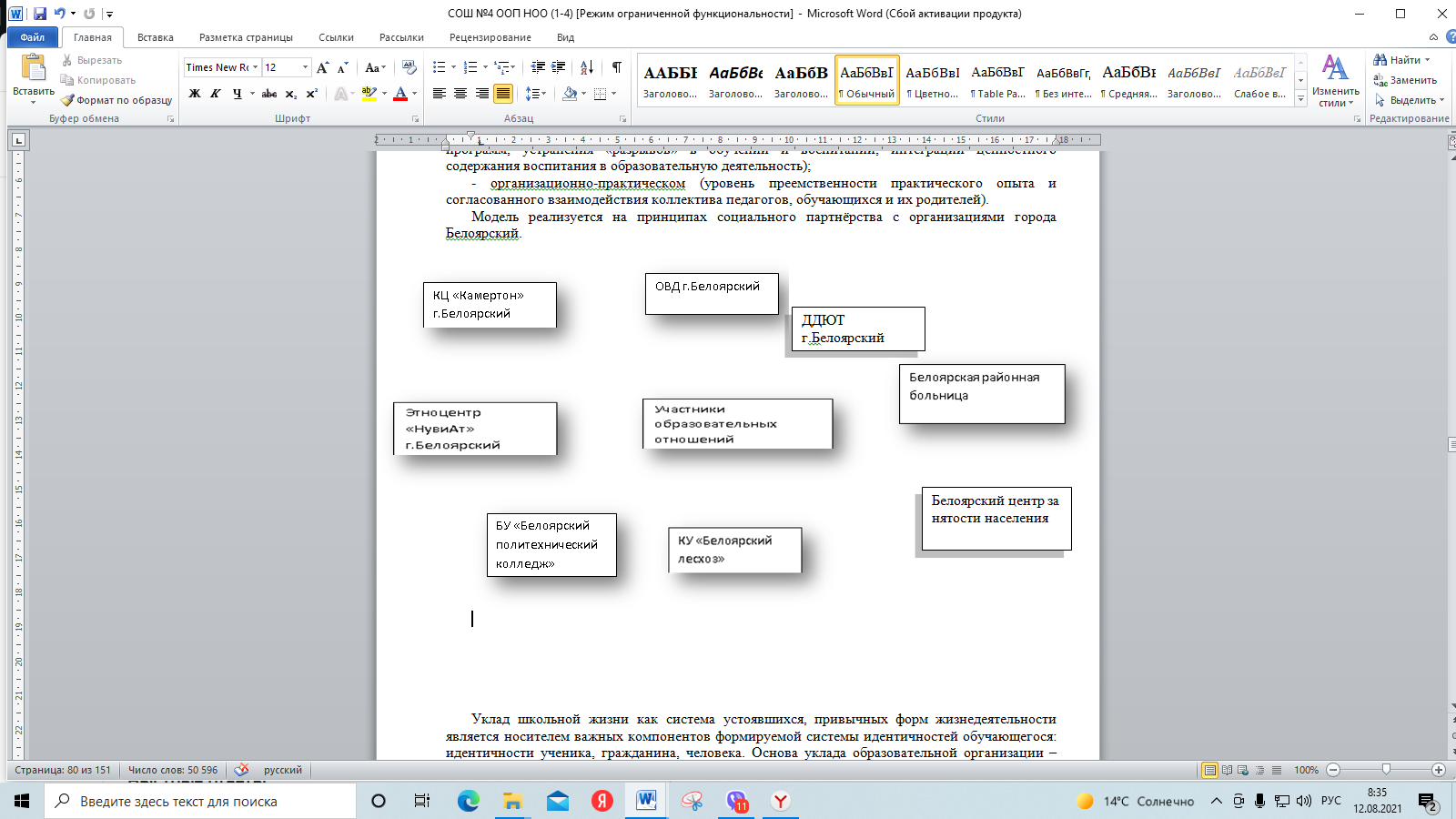 Сотрудничество с ДДЮТ г. Белоярский (на основе договора проводятся кружки на базе школы), экскурсии в этнокультурный центр «НувиАт», КУ «Белоярский лесхоз», Центральная городская библиотека, посещение концертов и участие в конкурсах КЦ «Камертон».Принимаем участие в проектах, конкурсах и мероприятиях города.  Принимаем участие в проектах Российского движения школьников, Большая перемена, Билет в будущее.      К особым условиям осуществления воспитательной деятельности можно отнести:- работу волонтёрского отряда «Грани добра». Характерной чертой групп добровольцев является потребность в совместной рефлексии нравственных ценностей. Причем материалом для ценностного диалога о смыслах может стать как объединяющая деятельность (спектакль, книга, исторический факт), так и события повседневной жизни, поступки товарищей, газетная статья. Важным элементом культуры общения разновозрастной группы добровольцев является совокупность взглядов и идей о преобразовании окружающего мира. Деловые отношения построены на идейном авторитете лидеров, тех, кто отражает, выражает и защищает идейные ценности группы- школа юного блогера «Патриоты - блогеры»- отряд  ЮИД (юные инспектора дорожного движения), - отряд  Юнармии- школа помощников вожатого- школьная газета «School time»- работа лагеря с дневным пребыванием детей «Четвёртый элемент»- школьное радио «Рубик». В школе функционируют выборные коллегиальные органы управления: Совет родителей и  Совет обучающихся.    Работа технопарка кванториум на базе школы. В состав которого входят робоквантумы курса робототехники и роботостроения; на основе курса краеведения и построения карт,  3D-моделей местности, создание виртуальных туров и работа с беспилотными летательными аппаратами — весь этот удивительный мир открывается детям на занятиях в «Геоквантуме»; VR / AR Технологии дополнительной и совмещенной реальности.Творческие лаборатории (квантумы) являются основой всей системы «Кванториума». Занятия в лабораториях направлены не только на приобретение детьми набора знаний по определенным естественно-научным и техническим дисциплинам, но и на развитие определенных качеств и творческого потенциала юных ученых и изобретателей. Будущие ученые и конструкторы учатся изобретательскому мышлению и принципам решения различных задач, приобретают навыки работы над проектами, учатся правильно ставить задачи и решать их, работать в команде. Их основной задачей является развитие творческого потенциала детей, воспитание будущих высококлассных специалистов в стратегически важных областях российской науки и техники. Воспитывающая среда школы   Процесс воспитания в СОШ №4 г. Белоярский основывается на следующих принципах взаимодействия педагогов и школьников: неукоснительное соблюдение законности и прав семьи и ребенка, соблюдения конфиденциальности информации о ребенке и семье, приоритета безопасности ребенка при нахождении в образовательной организации; ориентир на создание в образовательной организации психологически комфортной среды для каждого ребенка и взрослого, без которой невозможно конструктивное взаимодействие школьников и педагогов; реализация процесса воспитания главным образом через создание в школе детско-взрослых общностей, которые объединяют детей и педагогов яркими и содержательными событиями, общими позитивными эмоциями и доверительными отношениями друг к другу;организация основных совместных дел школьников и педагогов как предмета совместной заботы и взрослых, и детей;системность, целесообразность и нешаблонность воспитания как условия его эффективности.Основными традициями воспитания в образовательной организации являются следующие: стержнем годового цикла воспитательной работы школы являются общешкольные дела, через которые осуществляется интеграция воспитательной работы педагогов;важной чертой каждого школьного дела и большинства используемых для воспитания других совместных дел педагогов и школьников является коллективная разработка, коллективное планирование, коллективное проведение и коллективный анализ их результатов;в школе создаются такие условия, при которых по мере взросления ребенка увеличивается и его роль в совместных делах (от пассивного наблюдателя до организатора);педагоги школы ориентированы на формирование коллективов в рамках школьных классов, кружков, студий, секций и иных детских объединений, на установление в них доброжелательных и товарищеских взаимоотношений;ключевой фигурой воспитания в школе является классный руководитель, реализующий по отношению к детям защитную, личностно развивающую, организационную, посредническую (в разрешении конфликтов) функции.Воспитывающие общности (сообщества) в школеОсновные воспитывающие общности в СОШ № 4. Белоярский: детские (сверстников и разновозрастные). Общество сверстников – необходимое условие полноценного развития обучающегося, где он апробирует, осваивает способы поведения, обучается вместе учиться, играть, трудиться, достигать поставленной цели, строить отношения. Основная цель – создавать в детских взаимоотношениях дух доброжелательности, развивать стремление и умение помогать друг другу, оказывать сопротивление плохим поступкам, поведению, общими усилиями достигать цели. В школе обеспечивается возможность взаимодействия обучающихся разных возрастов. Детские общности также реализуют воспитательный потенциал инклюзивного образования, поддержки обучающихся с особыми образовательными потребностями и с ОВЗ;детско-взрослые. Обучающиеся сначала приобщаются к правилам, нормам, способам деятельности взрослых и затем усваивают их. Они образуются системой связей и отношений участников, обладают спецификой в зависимости от решаемых воспитательных задач. Основная цель — содействие, сотворчество и сопереживание, взаимопонимание и взаимное уважение, наличие общих ценностей и смыслов у всех участников;профессионально-родительские. Общность работников школы и всех взрослых членов семей обучающихся. Основная задача общности — объединение усилий по воспитанию в семье и школе, решение противоречий и проблем, разносторонняя поддержка обучающихся для их оптимального и полноценного личностного развития, воспитания;профессиональные. Единство целей и задач воспитания, реализуемое всеми сотрудниками школы, которые должны разделять те ценности, которые заложены в основу Программы. Требования к профессиональному сообществу школы:соблюдение норм профессиональной педагогической этики; уважение и учёт норм и правил уклада школы, их поддержка в профессиональной педагогической деятельности, в общении;уважение ко всем обучающимся, их родителям (законным представителям), коллегам;соответствие внешнего вида и поведения профессиональному статусу, достоинству педагога, учителя в отечественной педагогической культуре, традиции;знание возрастных и индивидуальных особенностей обучающихся, общение с ними с учетом состояния их здоровья, психологического состояния при соблюдении законных интересов и прав всех обучающихся, их родителей (законных представителей) и педагогов;инициатива в проявлениях доброжелательности, открытости, готовности к сотрудничеству и помощи в отношениях с обучающимися и их родителями (законными представителями), коллегами;внимание к каждому обучающемуся, умение общаться и работать с учетом индивидуальных особенностей каждого;быть примером для обучающихся при формировании у них ценностных ориентиров, соблюдении нравственных норм общения и поведения;побуждать обучающихся к общению, поощрять их стремления к взаимодействию, дружбу, взаимопомощь, заботу об окружающих, чуткость, ответственность. 2.3.3.2. Виды, формы и содержание воспитательной деятельностиИнвариантные модули Программы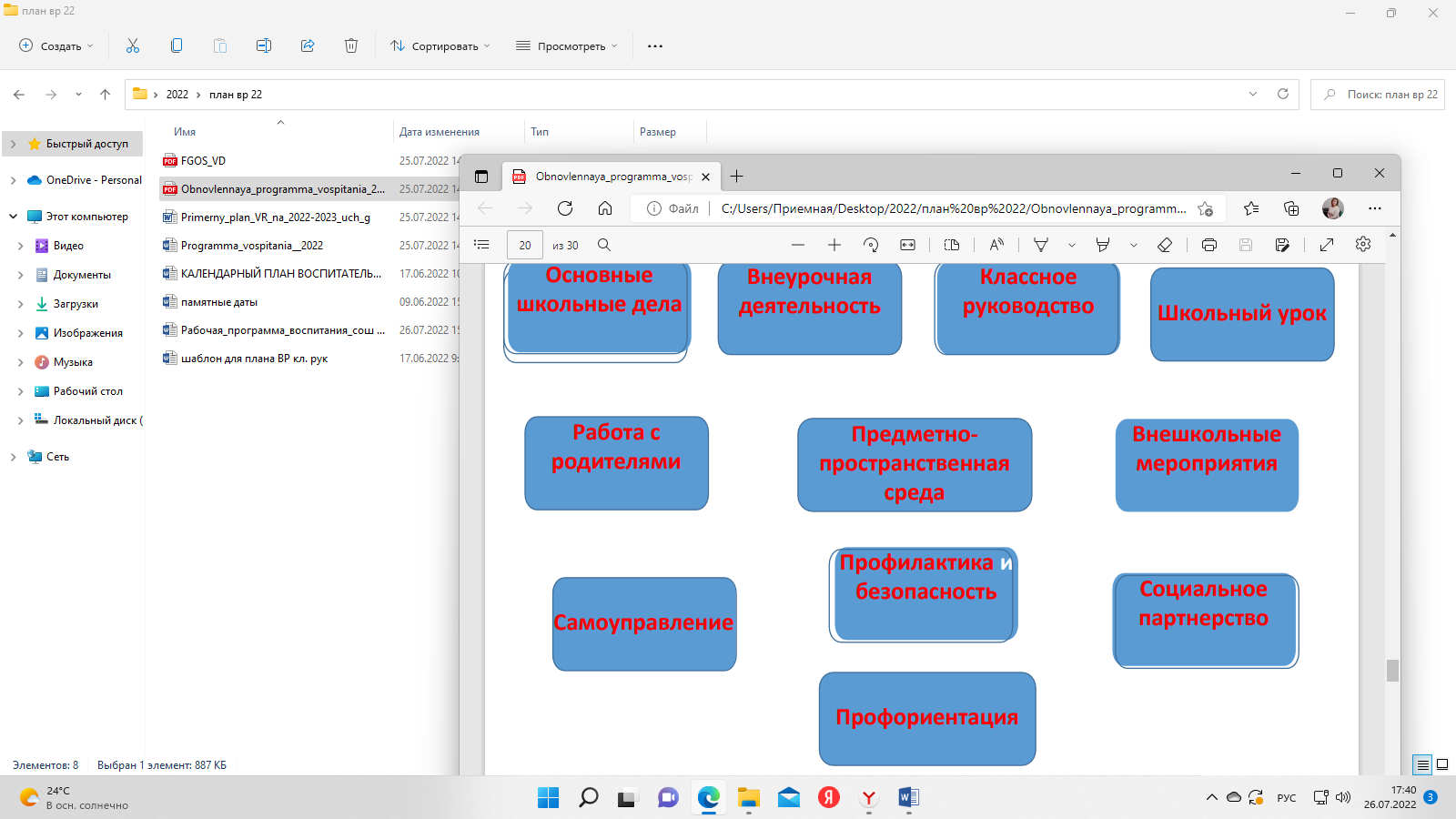 Вариативные модули Программы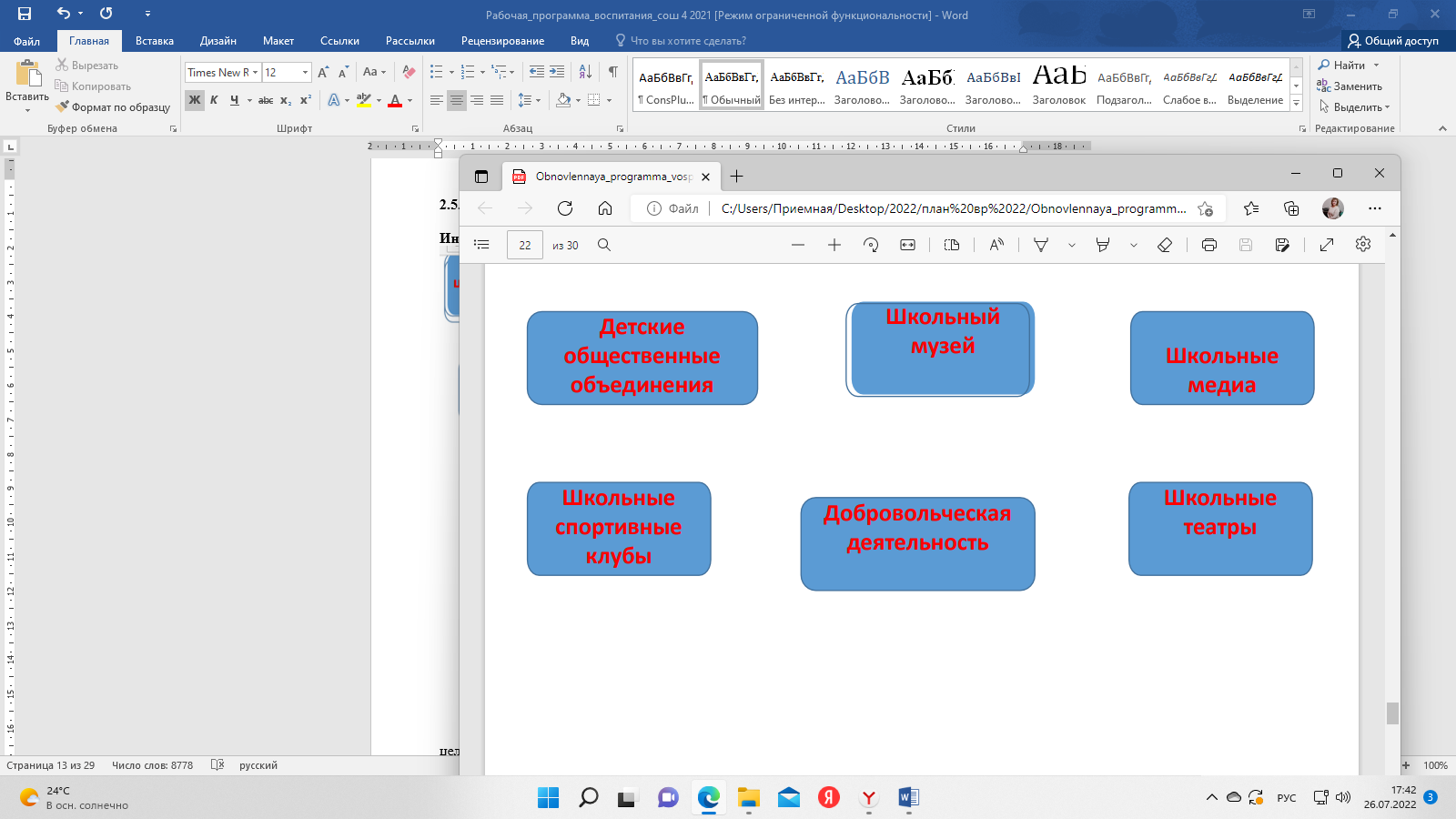 Инвариантные модули ПрограммыМодуль «Школьный урок»Обучение является средством воспитания. В свою очередь, воспитание, формируя такие качества личности обучающегося как целеустремленность, ответственность, любознательность, дисциплинированность, настойчивость повышает эффективность обучения.Правильно организованное обучение должно решать задачи воспитания.Полноценное раскрытие воспитательных возможностей урока требует специальной работы учителя на этапах:а) подготовки к уроку;б) проведения урока;в) самоанализа урока. При подготовке к уроку учитель: 1) планирует личностные результаты урока;2) выделяет образно-эмоциональный центр урока;3) отбирает в содержании учебных предметов воспитательно значимые компоненты:примеры подлинной нравственности, патриотизма, духовности, гражданственности, гуманизма;примеры научного подвига;факты о жизненной позиция и человеческих качества ученых, писателей художников, композиторов, исторических деятелей;мировоззренческие идеи;материал, формирующий мотивы и ценности обучающегося в сфере отношений к природе.2) планирует воспитательный эффект используемых форм, методов, приемов, средств обучения.При проведении урока учитель осуществляет воспитание средствами:1) создания условий для активной, эмоционально-окрашенной деятельности учащихся на уроке;2) формирования эмоционально-ценностного (личностного) отношения к усваиваемому учебному материалу3) оптимального сочетания различных методов обучения:репродуктивных методов (воспитание организованности, исполнительности, ответственности);методов организации познавательной самостоятельности и активности (воспитание творческого начала, формирование познавательного интереса);  4) сочетания различных форм обучения:групповая форма (воспитание умения достигать взаимопонимания, сотрудничать для достижения общих результатов; формирование осознанного, уважительного и доброжелательного отношения к другому человеку, его мнению; освоение социальных норм, правил поведения, ролей и форм социальной жизни в группах и сообществах)индивидуальная форма (воспитание трудолюбия, настойчивости, упорства, самостоятельности, аккуратности, ответственности, умений трудиться, преодолевать сложности, формирование у обучающегося понимания важности опоры на свои силы);5) использования воспитательной функции оценки6) рационализации использования времени на уроке (воспитание внутренней организованности, собранности, дисциплинированности);Учитель использует воспитательные возможности урока, опираясь на следующее:обучение на высоком уровне трудности, через постепенное наращивание трудностей (воспитание целеустремленности, дисциплинированности, настойчивости, воли, умений трудиться);создание ситуации успеха, в особенности – для обучающихся,  имеющих затруднения в обучении;  создание на уроке здоровой, мажорной, доброжелательной атмосферы;поощрение, поддержка инициативы и усилий ребенка в познавательной деятельности.Воспитывающим фактором является высокая квалификация учителя, его ответственное отношение к своей работе.Само пространство класса, внешний вид учителя, его речь, стиль общения должны являть собой образцы современной культуры.Задачи воспитания решатся на каждом уроке и средствами всех учебных предметов. Вместе с тем, можно говорить об определенной «воспитательной» специализации учебных предметов. Мотивы и ценности обучающегося в сфере отношений к природе помогает сформировать изучение предметных областей «Естественнонаучные предметы» и «Физическая культура и основы безопасности жизнедеятельности».Реализация задач развития эстетического сознания обучающихся возлагается, прежде всего, на уроки предметной областей «Филология», «Искусство» Задача по формированию целостного мировоззрения, соответствующего современному уровню развития науки и общественной практики, решается всеми учебными предметами, но в первую очередь - на уроках предметных областей «Общественно-научные предметы», «Естественнонаучные предметы».Урок имеет воспитывающий характер, если он формирует у обучающихся познавательный интерес. Такой интерес стимулируют: новизна учебного материала, демонстрация новых граней ранее изученного материала, показ достижений современной науки, анализ практической роли знаний;многообразие самостоятельных работ и сменяемость их форм, проблемность, исследовательский подход, творческие работы, практические работы;эмоциональный тонус познавательной деятельности учащихся, педагогический оптимизм учителя, соревнование.Воспитательные возможности урока заключены не только в содержании, но и в способах, формах деятельности учителя и обучающихся на уроке.Формы обучения (работа в коллективе сверстников) включает школьников в отношения взаимодействия и сотрудничества, в атмосферу товарищеской взаимопомощи, формирует лидерские качества и умение подчиняться, учит внимательному отношению к окружающим людям. Групповая форма работы позволяет развивать качества как «теоретика», так и «экспериментатора»; как лидера, так и ведомого; как проверяющего, так и проверяемого. Необходимо сочетание индивидуальных, групповых и парных форм работы. Усиление воспитывающего потенциала обучения достигается применением необычных уроков: урок-размышление, урок-праздник, научно-практические конференции, дидактические и эстетические спектакли, суд над негативными явлениями, уроки по заявкам и т. п.Примерами отдельных форм, видов, приемов деятельности, позволяющих реализовать возможности урока являются:побуждение обучающихся соблюдать на уроке общепринятые нормы поведения, правила общения со старшими (педагогическими работниками) и сверстниками (обучающимися), принципы учебной дисциплины и самоорганизации; демонстрация учителем образцов и норм поведенческой, коммуникативной культуры в различных ситуациях;организация работы обучающихся с получаемой на уроке социально значимой информацией – инициирование ее обсуждения, высказывания обучающимися своего мнения по ее поводу, выработки своего к ней отношения; подбор соответствующих (этических, «воспитательных») текстов для чтения, задач для решения, проблемных ситуаций для обсуждения в классе;этическая интерпретация художественных, научных, публицистических текстов;применение на уроке интерактивных форм работы с обучающимися: интеллектуальных игр, стимулирующих познавательную мотивацию обучающихся; дидактического театра, где полученные на уроке знания обыгрываются в театральных постановках; дискуссий, которые дают обучающимся возможность приобрести опыт ведения конструктивного диалога; групповой работы или работы в парах, которые учат обучающихся командной работе и взаимодействию с другими обучающимися;  включение в урок игровых процедур, которые помогают поддержать мотивацию обучающихся к получению знаний, налаживанию позитивных межличностных отношений в классе, помогают установлению доброжелательной атмосферы во время урока; организация шефства мотивированных и эрудированных обучающихся над их неуспевающими одноклассниками, дающего обучающимся социально значимый опыт сотрудничества и взаимной помощи;инициирование и поддержка исследовательской деятельности обучающихся в рамках реализации ими индивидуальных и групповых исследовательских проектов, что даст обучающимся возможность приобрести навык самостоятельного решения теоретической проблемы, навык генерирования и оформления собственных идей, навык уважительного отношения к чужим идеям, оформленным в работах других исследователей, навык публичного выступления перед аудиторией, аргументирования и отстаивания своей точки зрения.Модуль «Основные школьные дела»Реализация воспитательного потенциала основных школьных дел предусматривает:общешкольные праздники, ежегодные творческие (театрализованные, музыкальные, литературные и т. п.) мероприятия, связанные с (общероссийскими, региональными) праздниками, памятными датами, в которых участвуют все классы;участие во всероссийских акциях, посвященных значимым событиям в России, мире;торжественные мероприятия, связанные с завершением образования, переходом на следующий уровень образования, символизирующие приобретение новых социальных статусов в школе, обществе;церемонии награждения (по итогам учебного периода, года) обучающихся и педагогов за активное участие в жизни школы, достижения в конкурсах, соревнованиях, олимпиадах, значительный вклад в развитие школы, города и региона; социальные проекты в школе, совместно разрабатываемые и реализуемые обучающимися и педагогами, в том числе с участием организаций — социальных партнёров школы, комплексы дел благотворительной, экологической, патриотической, трудовой и др. направленности;проводимые для г. Белоярский и Белоярского района,  организуемые совместно с семьями обучающихся праздники, фестивали, представления в связи с памятными датами, значимыми событиями для жителей города и района;вовлечение по возможности каждого обучающегося в школьные дела в разных ролях: сценаристов, постановщиков, исполнителей, корреспондентов, ведущих, декораторов, музыкальных редакторов, ответственных за костюмы и оборудование, за приглашение и встречу гостей и т. д., помощь обучающимся в освоении навыков подготовки, проведения, анализа общешкольных дел;наблюдение за поведением обучающихся в ситуациях подготовки, проведения, анализа основных школьных дел, мероприятий, их отношениями с обучающимися разных возрастов, с педагогами и другими взрослыми.Методика организации и проведения основных школьных делОснову организация и проведения ключевых общешкольных дел составляет методика основных школьных дел.Методика Основных школьных дел включает следующие этапы:Предварительная работа. Обсуждение проблем, существующих в коллективе, педагогических целей и задач. Что лучше сделать? Для кого? Когда? Где? Кто будет участвовать? С кем вместе? Кому быть организатором? Коллективное планирование. На общем сборе заслушиваются и обсуждаются все варианты основных школьных дел. Один из вариантов отбирается для осуществления или на базе нескольких предложений основных школьных дел создается сводный проект. Затем выбирается совет дела из представителей каждого первичного коллектива.Коллективная подготовка. Совет дела, опираясь на предложения первичных коллективов, разрабатывает избранный вариант, учитывая местные условия, распределяет поручения между первичными коллективами, а затем руководит выполнением задуманного.Проведение дела. Этап включает в себя приготовление перед началом основных школьных дел, само проведение дела и его завершение (подведение итогов).Коллективный анализ. Проведенное дело обсуждается на общем сборе, причем каждый первичный коллектив высказывает свое мнение об удачах и недостатках, а затем обязательно вносит свои предложения на будущее.Ближайшее последствие. Коллективное осуществление тех предложений, которые были высказаны на итоговом сборе.Основные формы и виды деятельностиВне образовательной организации:социальные проекты – ежегодные совместно разрабатываемые и реализуемые обучающимися и педагогическими работниками комплексы дел (благотворительной, экологической, патриотической, трудовой направленности), ориентированные на преобразование окружающего школу социума;открытые дискуссионные площадки – регулярно организуемый комплекс открытых дискуссионных площадок (детских, педагогических, родительских, совместных), на которые приглашаются представители других школ, деятели науки и культуры, представители власти, общественности и в рамках которых обсуждаются насущные поведенческие, нравственные, социальные, проблемы, касающиеся жизни школы, города, страны; проводимые для жителей г. Белоярский и организуемые совместно с семьями обучающихся спортивные состязания, праздники, фестивали, представления, которые открывают возможности для творческой самореализации обучающихся и включают их в деятельную заботу об окружающих; участие во всероссийских акциях, посвященных значимым отечественным и международным событиям.На уровне школы: а) Общешкольные праздники:День рождения школыб) Торжественные ритуалы посвящения:посвящение в пятиклассникиПосвящение в ряды Российского движения школьниковв) Церемонии награждения по итогам года вручение школьной медали,«Надежда года» – призеры и победители Всероссийской олимпиады школьников; «Спортивная надежда» – участие и достижения в спорте; «Заявка на успех» – участие и достижения в творчестве; «Добродей» – учащийся, который ярко проявил в добровольческом, волонтерском движении;"Наставник года" – педагогическим работникам;«Признание» – за особый вклад в развитие школы (родители, педагоги, социальные партнеры);«Лучший класс» – учитывается активность участия класса в мероприятиях, конкурсах; достижения);«Ты лучший» – за раскрытие и яркое проявление творческих способностей, достижение отличных результатов в учебе, активное участие в общественной жизни школы.На уровне классов:выдвижение предложений от классов по тематике, содержанию школьных делсоздание на уровне классов инициативных групп по проведению отдельных школьных  дел;выбор и делегирование представителей классов в общешкольные советы, ответственных за подготовку школьных дел; участие школьных классов в реализации школьных дел; проведение в рамках класса итогового анализа обучающимися школьных дел, участие представителей классов в итоговом анализе проведенных дел на уровне общешкольных советов.На уровне обучающихся: вовлечение по возможности каждого обучающегося в школьные дела в одной из возможных для них ролей: сценаристов, постановщиков, исполнителей, ведущих, декораторов, музыкальных редакторов, корреспондентов, ответственных за костюмы и оборудование, ответственных за приглашение и встречу гостей и т.п.);обучение (проведение тренингов, мастер-классов, семинаров) участию в школьных делах, требующих специальных знаний и умений (волонтерские, добровольческие проекты, экологические проекты, художественно-творческие проекты, многодневные сборы, походы, военно-спортивные игры и т.п.);  индивидуальная помощь обучающемуся (при необходимости) в освоении навыков подготовки, проведения и анализа школьных дел;наблюдение за поведением обучающегося в ситуациях подготовки, проведения и анализа школьных дел, за его отношениями со сверстниками, старшими и младшими обучающимися, с педагогическими работниками и другими взрослыми;при необходимости коррекция поведения обучающегося через индивидуальные беседы с ним, через включение его в совместную работу с другими обучающимися, которые могли бы стать хорошим примером для обучающегося, через предложение взять в следующем школьном деле на себя роль ответственного за тот или иной фрагмент общей работы. Модуль «Классное руководство»Осуществляя работу с классом, классный руководитель организует работу с коллективом класса; индивидуальную работу с обучающимися вверенного ему класса; работу с учителями-предметниками в данном классе; работу с родителями обучающихся или их законными представителями.Работа с классным коллективом:инициирование и поддержка участия класса в школьных делах, оказание необходимой помощи обучающимся в их подготовке, проведении и анализе;организация интересных и полезных для личностного развития обучающегося, совместных дел с обучающимися вверенного ему класса (познавательной, трудовой, спортивно-оздоровительной, духовно-нравственной, творческой, профориентационной направленности), позволяющие с одной стороны, – вовлечь в них обучающихся с самыми разными потребностями и тем самым дать им возможность самореализоваться в них, а с другой, – установить и упрочить доверительные отношения с обучающимися класса, стать для них значимым взрослым, задающим образцы поведения в обществе. Классные дела:Разработка и реализация социальных проектовПросмотр и обсуждение художественных и документальных фильмов, передач;Посещение КЦ «Камертон», этнокультурный центр НувиАт.Коллективное посещение спортивных соревнованийПосещение производственных предприятий, научных, образовательных организацийОрганизация праздниковПроведение встреч с ветеранами, общественными деятелямиВстречи с выпускникамиОрганизация выполнения общественно-полезной работы каждым обучающимсяПроведения диспутов по актуальным проблемам нравственно-этического содержанияПодготовка и проведении бесед: «О любви, верности и дружбе», «О принципиальности и искренности», «О чистоте мысли и бескорыстии поступка»Участие в общественно полезном труде в помощь школе, городу, родному краюУчастие в делах благотворительности, милосердия, в оказании помощи нуждающимся, заботе о животных, живых существах, природеПроведение сюжетно-ролевых игрПроведение творческих конкурсов внутри классаПроведение спортивных соревнованийПроведение краеведческой, поисковой работыОрганизация бесед с школьным психологом, медицинскими работникамиСоздание актива класса (детского актива)Создание временных органов самоуправленияОрганизация работы экологических патрулей.Проведение классных часов как часов плодотворного и доверительного общения педагогического работника и обучающихся, основанных на принципах уважительного отношения к личности обучающегося, поддержки активной позиции каждого обучающегося в беседе, предоставления обучающимся возможности обсуждения и принятия решений по обсуждаемой проблеме, создания благоприятной среды для общения;сплочение коллектива класса через: игры и тренинги на сплочение и командообразование; экскурсии, организуемые классными руководителями и родителями; празднования в классе дней рождения обучающихся, включающие в себя подготовленные ученическими микрогруппами поздравления, сюрпризы, творческие подарки и розыгрыши; регулярные внутриклассные «огоньки» и вечера, дающие каждому обучающемуся возможность рефлексии собственного участия в жизни класса;выработка совместно с обучающимися законов класса, помогающих обучающимся освоить нормы и правила общения, которым они должны следовать в школе. Индивидуальная работа с обучающимися:профилактика асоциального поведенияведение системы учета детей, семей групп социального риска, реализацию специальных программ профилактической работы с ними;реализация профилактических программ для детей группы риска, обеспечение подростков информацией об опасных последствиях алкоголизма, наркомании, курения, «внедрения» упражнений и заданий, развивающих навыки ответственного отношения к здоровью и исключающих рискованное поведение, наносящее вред здоровью и социальному благополучию;изучение особенностей личностного развития обучающихся класса через наблюдение за поведением обучающихся в их повседневной жизни, в специально создаваемых педагогических ситуациях, в играх, погружающих обучающегося в мир человеческих отношений, в организуемых педагогическим работником беседах по тем или иным нравственным проблемам; результаты наблюдения сверяются с результатами бесед классного руководителя с родителями обучающихся, учителями-предметниками, а также (при необходимости) – со школьным психологом; поддержка обучающегося в решении важных для него жизненных проблем (налаживание взаимоотношений с одноклассниками или педагогическими работниками, выбор профессии, организации высшего образования и дальнейшего трудоустройства, успеваемость и т.п.), когда каждая проблема трансформируется классным руководителем в задачу для обучающегося, которую они совместно стараются решить; индивидуальная работа с обучающимися класса, направленная на заполнение ими личных портфолио, в которых обучающиеся не просто фиксируют свои учебные, творческие, спортивные, личностные достижения, но и в ходе индивидуальных неформальных бесед с классным руководителем в начале каждого года планируют их, а в конце года – вместе анализируют свои успехи и неудачи;коррекция поведения обучающегося через частные беседы с ним, его родителями или законными представителями, с другими обучающимися класса; через включение в проводимые школьным психологом тренинги общения; через предложение взять на себя ответственность за то или иное поручение в классе.Работа с учителями-предметниками в классе:регулярные консультации классного руководителя с учителями-предметниками, направленные на формирование единства мнений и требований педагогических работников по ключевым вопросам воспитания, на предупреждение и разрешение конфликтов между учителями-предметниками и обучающимися;проведение мини-педсоветов, направленных на решение конкретных проблем класса и интеграцию воспитательных влияний на обучающихся;привлечение учителей-предметников к участию во внутриклассных делах, дающих педагогическим работникам возможность лучше узнавать и понимать своих обучающихся, увидев их в иной, отличной от учебной, обстановке;привлечение учителей-предметников к участию в родительских собраниях класса для объединения усилий в деле обучения и воспитания обучающихся.Работа с родителями обучающихся или их законными представителями:повышение педагогической культуры родителей;содействие родителям в решении индивидуальных проблем воспитания детей;опора на положительный опыт семейного воспитания;использование различных формы работы, в том числе: родительское собрание, родительская конференция, ролевая игра, собрание-диспут, родительский лекторий, семейная гостиная, встреча за круглым столом, вечер вопросов и ответов, семинар, педагогический практикум, тренинг для родителей и др.;регулярное информирование родителей о школьных успехах и проблемах их обучающихся, о жизни класса в целом;помощь родителям обучающихся или их законным представителям в регулировании отношений между ними, администрацией школы и учителями-предметниками; организация родительских собраний, происходящих в режиме обсуждения наиболее острых проблем обучения и воспитания обучающихся;создание и организация работы родительских комитетов классов, участвующих в управлении образовательной организацией и решении вопросов воспитания и обучения их обучающихся;привлечение членов семей обучающихся к организации и проведению дел класса;организация на базе класса семейных праздников, конкурсов, соревнований, направленных на сплочение семьи и школы.Модуль «Курсы внеурочной деятельности»Реализация воспитательного потенциала внеурочной деятельности в соответствии с планами учебных курсов, внеурочных занятий и предусматривает: вовлечение обучающихся в интересную и полезную для них деятельность, которая дает им возможность удовлетворения познавательных интересов, самореализации, развития способностей в разных сферах;формирование в кружках, секциях, клубах, студиях детско-взрослых общностей, которые объединяют обучающихся и педагогов общими позитивными эмоциями и доверительными отношениями;поддержку средствами внеурочной деятельности обучающихся с выраженной лидерской позицией, возможность ее реализации; поощрение педагогическими работниками детских инициатив, проектов, самостоятельности, самоорганизации в соответствии с их интересами.Воспитание на занятиях школьных курсов внеурочной деятельности и дополнительного образования преимущественно осуществляется через:- вовлечение школьников в интересную и полезную для них деятельность, которая предоставит им возможность самореализоваться в ней, приобрести социально значимые знания, развить в себе важные для своего личностного развития социально значимые отношения, получить опыт участия в социально значимых делах;- формирование в кружках, секциях, клубах, студиях и т.п. детско-взрослых общностей, которые могли бы объединять детей и педагогов общими позитивными эмоциями и доверительными отношениями друг к другу; - создание в детских объединениях традиций, задающих их членам определенные социально значимые формы поведения;- поддержку в детских объединениях школьников с ярко выраженной лидерской позицией и установкой на сохранение и поддержание накопленных социально значимых традиций;- поощрение педагогами детских инициатив и детского самоуправления.Модуль «Внешкольные мероприятия»Реализация воспитательного потенциала внешкольных мероприятий предусматривает:внешкольные тематические мероприятия воспитательной направленности, организуемые педагогами, по изучаемым в школе учебным предметам, курсам, модулям;организуемые в классах классными руководителями, в том числе совместно с родителями (законными представителями) обучающихся, экскурсии, походы выходного дня (в музей, картинную галерею, технопарк, на предприятие и др.) с привлечением к их планированию, организации, проведению, оценке мероприятия;литературные, исторические, экологические и другие походы, экскурсии, экспедиции, слеты и т. п., организуемые педагогами, в том числе совместно с родителями (законными представителями) обучающихся (для изучения историко-культурных мест, событий, биографий проживавших в Белоярском районе и Ханты- Мансийском автономном округе  российских поэтов и писателей, деятелей науки, природных и историко-культурных ландшафтов, флоры и фауны и др.); выездные события, включающие в себя комплекс коллективных творческих дел, в процессе которых складывается детско-взрослая общность, характеризующаяся доверительными взаимоотношениями, ответственным отношением к делу, атмосферой эмоционально-психологического комфорта;внешкольные мероприятия, в том числе организуемые совместно с социальными партнерами школы.Модуль «Самоуправление»Самоуправление в школе имеет следующую структуру:Совет обучающихся Совет обучающихся является выборным коллегиальным органом, создаваемым в целях учета мнения обучающихся по вопросам управления школой и при принятии школой локальных нормативных актов, затрагивающих права и законные интересы обучающихся.В Совет обучающихся входят представители 7-9 классов, избираемые на классных собраниях по норме 2 человека от каждого класса.Совет обучающихся решает следующие вопросы:участие в планировании работы учреждения;рассмотрение и разработка предложений по совершенствованию правил внутреннего права и законные интересы обучающихся; планирование и организация внеурочной и досуговой деятельности обучающихся, различных мероприятий с участием обучающихся;выражение мнения по локальному нормативному акту, устанавливающему требования к одежде обучающихся, в том числе требования к ее общему виду, цвету, фасону, видам одежды обучающихся, знакам отличия, и правила ее ношения; представление интересов коллектива обучающихся;создание инициативных групп обучающихся при проведении различных мероприятий;внесение предложений органам управления учреждением по актуальным для коллектива обучающихся вопросам;рассмотрение вопроса о выборе меры дисциплинарного взыскания в отношении обучающегося.Модуль «Профориентация»Одна из ключевых идей современной системы профориентации – превращать для индивида то, что ему нравится делать, в профессию.Профориентацинная работа в школе концентрируется вокруг создания профориентационный событий. Ежегодно составляется календарь профориентационных событий, являющий частью календарного плана воспитательной работы.Изучение мира профессий осуществляется по следующим направлениям:Сфера услуг;Производство и инженерные технологии;Транспорт и логистика;Творчество и дизайн;Информационные технологии;Строительство и строительные технологии;Медицина;Педагогика (работа с детьми);Социальная работа.Важной составляющей профориентационной работы является сотрудничество с базовыми предприятиями и организациями: соглашение  с Центром занятости г. Белоярский, Белоярским технологическим колледжем, ООО «Лукойл». Одной из форм профориентационной работы является проведение в школе предметных недель. Особенности профориентационной деятельности на каждом уровне образования выражены её ключевой идей:Для школьников 5-8 классов:«Узнайте больше о своих склонностях и способностях, а также совершите свои первые профессиональные пробы»Для школьников 9 классов:«С помощью экспертов совершите свой осознанный выбор будущей профессиональной деятельности и знакомьтесь с работой специалистов разных сфер»;Для взрослых участников системы профориентации: Для педагогов:«Изучайте передовой опыт и посещайте семинары, которые помогут выстроить правильный профориентационный маршрут для Вашего класса»;Для родителей«Узнавайте про профессии будущего и разнообразие траекторий развития Вашего ребенка»;В школе установлена практика создания и реализация планов профориентационной работы классов.Виды и формы профориентационной работы:циклы профориентационных часов общения, направленных на подготовку обучающегося к осознанному планированию и реализации своего профессионального будущего;профориентационные игры: симуляции, деловые игры, квесты, решение кейсов (ситуаций, в которых необходимо принять решение, занять определенную позицию), расширяющие знания обучающихся о типах профессий, о способах выбора профессий, о достоинствах и недостатках той или иной интересной обучающимся профессиональной деятельности;экскурсии на предприятия и в организации;профориентацинная работа в процессе преподавания учебных предметов предметной области "Технология";посещение профориентационных выставок, ярмарок профессий, тематических профориентационных парков, профориентационных лагерей, дней открытых дверей в профессиональные образовательные организации и организации высшего образования;организация на базе пришкольного детского лагеря отдыха профориентационных смен, в работе которых принимают участие эксперты в области профориентации и где обучающиеся могут глубже познакомиться с теми или иными профессиями, получить представление об их специфике, попробовать свои силы в той или иной профессии, развивать в себе соответствующие навыки. совместное с педагогическими работниками изучение интернет ресурсов, посвященных выбору профессий, прохождение профориентационного онлайн-тестирования, прохождение онлайн курсов по интересующим профессиям и направлениям образования;участие в работе всероссийских профориентационных проектов, созданных в сети интернет: просмотр лекций, решение учебно-тренировочных задач, участие в мастер-классах, посещение открытых уроков;индивидуальные и групповые консультации педагога-психолога для обучающихся и их родителей (законных представителей) по вопросам склонностей, способностей, задатков и иных индивидуальных особенностей обучающихся, которые могут иметь значение в процессе выбора ими профессии;освоение обучающимися основ профессии в рамках различных курсов по выбору, включенных в основную образовательную программу школы, или в рамках курсов дополнительного образования; организации и проведении презентаций, фотовыставок «Труд нашей семьи».На завершающем этапе профориентационной работы (в 9 кл.) ключевую роль в правильном выборе профессии играет эффективная организация предпрофильной подготовки и профильного обучения. Модуль «Организация предметно-пространственной среды»Формами и видами деятельности в рамках данного модуля являются:выбор и оформление совместно с обучающимися, родителями интерьера школьных помещений: классов, школьных коридоров, актового зала – цветовой отделки, освещения и т.д.;размещение на стенах школы регулярно сменяемых экспозиций: творческих работ обучающихся, позволяющих им реализовать свой творческий потенциал, а также знакомящих их с работами друг друга; картин определенного художественного стиля, знакомящего обучающихся с разнообразием эстетического осмысления мира; фотоотчетов об интересных событиях, происходящих в школе (проведенных ключевых делах, интересных экскурсиях, походах, встречах с интересными людьми и т.п.);озеленение пришкольной территории, разбивка клумб, аллей, оборудование во дворе школы спортивных и игровых площадок, доступных и приспособленных для обучающихся разных возрастных категорий, оздоровительно-рекреационных зон, позволяющих разделить свободное пространство школы на зоны активного и тихого отдыха; благоустройство классных кабинетов, осуществляемое классными руководителями вместе с обучающимся и своих классов, позволяющее обучающимся проявить свои фантазию и творческие способности, создающее повод для длительного общения классного руководителя со своими обучающимися;событийный дизайн – оформление пространства проведения конкретных школьных событий (праздников, церемоний, торжественных линеек, творческих вечеров, выставок, собраний, конференций и т.п.); совместная с обучающимися разработка, создание и популяризация особой школьной символики (флаг школы, гимн школы, эмблема школы, логотип, элементы школьного костюма и т.п.), используемой как в школьной повседневности, так и в торжественные моменты жизни образовательной организации – во время праздников, торжественных церемоний, ключевых общешкольных дел и иных происходящих в жизни школы знаковых событий;регулярная организация и проведение конкурсов творческих проектов по благоустройству различных участков пришкольной территории (например, высадке культурных растений, закладке газонов, сооружению альпийских горок, созданию инсталляций и иного декоративного оформления отведенных для детских проектов мест); акцентирование внимания обучающихся посредством элементов предметно-эстетической среды (стенды, плакаты, инсталляции) на важных для воспитания ценностях школы, ее традициях, правилах.Модуль «Работа с родителями»Работа с родителями включает:а) Повышение вовлеченности родителей в процесс воспитания и обучения детейб) Педагогическое просвещение родителейПедагогическое просвещение заключается в формировании у родителей научных знаний в области семейного воспитания. Оно, как правило, не привязано к проблемам, которые в данный момент испытывают конкретные родители. Его содержание является потенциально актуальным, то есть рассчитано хотя и на острые, но типовые вопросы и проблемы. Педагогическое просвещение осуществляют классные руководители.в) Педагогическое консультирование родителейПедагогическое консультирование родителей, в отличие от просвещения, нацелено на оказание помощи родителям в решении конкретных, актуальных на данный момент и для данных родителей, а не вообще, проблем и проблемных ситуаций. Педагогическое консультирование осуществляет педагог-психолог, классные руководители, а по проблемам, связанным с усвоением конкретных учебных предметов – учителя-предметники.Усиление вовлеченности родителей (законных представителей) в процесс воспитания и развития детей предполагает повышение родительской компетентности по следующим тематическим направлениям: кризисы детского возраста: 13-ти лет (подростковый). психические новообразования подросткафизическое развитие ребенка на разных возрастных этапах;формирование физической, педагогической и психологической готовности ребенка к обучению в основной и старшей школе;домашнее чтение с детьми;гигиена детей;воспитание и развитие часто болеющих детей.Направления индивидуального и группового консультирования родителей:асоциальное поведение ребенка;детская агрессия;отсутствие интереса к обучению;утрата взаимопонимания родителей и детей;депрессия у детей;ребенок – жертва булинга (школьной травли);переживания ранней влюбленности;стойкая неуспеваемость; организация выполнения домашней работы (с учетом трудностей по конкретным учебным предметам). Расширение участия родителей в воспитательной деятельности и в управлении школой обеспечивается также посредством следующих мер:создание образовательных проектов совместно с семьей на основе выявления потребностей и поддержки образовательных инициатив семьи;обеспечение более действенного участия родителей в планировании и организации жизнедеятельности как всей школы, так и отдельных детских (детско-взрослых) коллективов в рамках кружков, секций, клубов по интересам и т.д.; внедрение механизма постоянного информирования родителей об их правах и обязанностях, возможностях учета запросов родителей при разработке и реализации основных и дополнительных образовательных программ.анкетирование родителей (в части содержания анкет и процедуры анкетирования) по вопросам работы школы, воспитания и развития детей; участие родителей в досуговой деятельности, в работе объединений по интересам, в мероприятиях, не предусмотренных образовательной программой;создание в школе стенда для родителей «Семья и школа», еженедельное обновление информации на таком стенде;проведение открытых занятий и мастер-классов для родителей;создание стенда (библиотеки) с литературой, методическими материалами для родителей;создание постоянной фотовыставки семейной фотографии «Загляните в семейный альбом»;проведение родительских дней, во время которых родители могут посещать уроки и внеурочные занятия для получения представления о ходе учебно-воспитательного процесса в школе.Модуль Профилактика и безопасностьПрофилактика девиантного поведения обучающихся, конфликтов между обучающимися, обучающимися и педагогами — направление деятельности в школе, целью которого является создание условий для успешного формирования и развития личностных ресурсов, способствующих преодолению различных трудных жизненных ситуаций и влияющих на повышение устойчивости участников образовательных отношений к неблагоприятным факторам. Реализация воспитательного потенциала профилактической деятельности в целях формирования и поддержки безопасной и комфортной среды в СОШ №4 г. Белоярский предусматривает:целенаправленную работу педагогического коллектива по созданию в СОШ №4 г. Белоярский эффективной профилактической среды обеспечения безопасности жизнедеятельности как условия успешной воспитательной деятельности;проведение исследований, мониторинга рисков безопасности и ресурсов повышения безопасности, выделение и психолого-педагогическое сопровождение групп риска обучающихся по разным направлениям (агрессивное поведение, зависимости и др.);проведение коррекционно-воспитательной работы с обучающимся групп риска силами педагогического коллектива и с привлечением сторонних специалистов (психологов, коррекционных педагогов, работников социальных служб, правоохранительных органов, опеки и т. д.); разработку и реализацию в СОШ №4 г. Белоярский профилактических программ, направленных на работу как с девиантными обучающимися, так и с их окружением, сообществами класса, сверстников, школы в целом, организацию межведомственного взаимодействия;вовлечение обучающихся в воспитательную деятельность, проекты, программы профилактической направленности социальных и природных рисков, реализуемые в школе и в социокультурном окружении с обучающимися, педагогами, родителями (антинаркотические, антиалкогольные, против курения, безопасность в цифровой среде, профилактика вовлечения в деструктивные группы в социальных сетях, деструктивные молодежные, религиозные объединения, культы, субкультуры, безопасность дорожного движения, безопасность на воде, на транспорте, противопожарная безопасность, гражданская оборона, антитеррористическая, антиэкстремистская безопасность и т. д.);организацию превентивной работы со сценариями социально одобряемого поведения, развитие у обучающихся навыков саморефлексии, самоконтроля, устойчивости к негативному воздействию, групповому давлению; поддержку инициатив обучающихся, педагогов в сфере укрепления безопасности жизнедеятельности в школе, профилактики правонарушений, девиаций, организация деятельности, альтернативной девиантному поведению — познание (путешествия), испытание себя (походы, спорт), значимое общение, любовь, творчество, деятельность (в том числе профессиональная, религиозно-духовная, благотворительная, искусство и др.);предупреждение, профилактику и целенаправленную деятельность в случаях появления, расширения, влияния в школе маргинальных групп обучающихся (оставивших обучение, криминальной направленности, агрессивного поведения и др.); поддержка и профилактика расширения групп детей, семей обучающихся, требующих специальной психолого-педагогической поддержки и сопровождения (слабоуспевающие, социально запущенные, социально неадаптированные дети-мигранты, дети с ОВЗ и т. д.).Модуль Социальное партнёрствоРеализация воспитательного потенциала социального партнёрства школы при соблюдении требований законодательства Российской Федерации предусматривает:участие представителей организаций-партнёров, в том числе в соответствии с договорами о сотрудничестве, в проведении отдельных мероприятий в рамках рабочей программы воспитания и календарного плана воспитательной работы (дни открытых дверей, государственные, региональные, школьные праздники, торжественные мероприятия и т. п.);участие представителей организаций-партнёров в проведении отдельных уроков, внеурочных занятий, внешкольных мероприятий соответствующей тематической направленности;проведение на базе организаций-партнёров отдельных уроков, занятий, внешкольных мероприятий, акций воспитательной направленности;открытые дискуссионные площадки (детские, педагогические, родительские, совместные), куда приглашаются представители организаций-партнёров, на которых обсуждаются актуальные проблемы, касающиеся жизни школы, муниципального образования, региона, страны; социальные проекты, совместно разрабатываемые и реализуемые обучающимися, педагогами с организациями-партнёрами благотворительной, экологической, патриотической, трудовой и т. д. направленности, ориентированные на воспитание обучающихся, преобразование окружающего социума, позитивное воздействие на социальное окружение.Социальный партнёры СОШ №4 г. Белоярский: 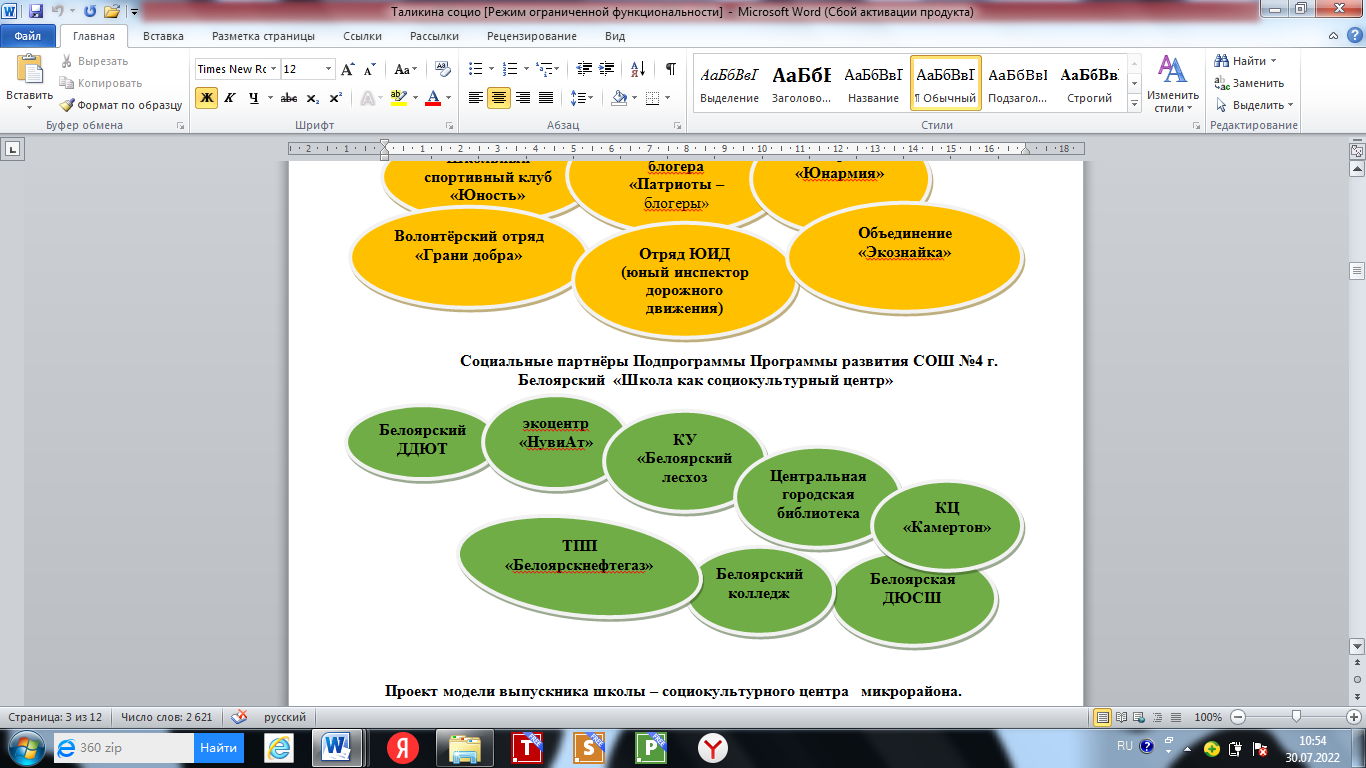 Вариативные модули ПрограммыМодуль «Детские общественные объединения»В школе действуют детские общественные объединения:Российское движение школьников (РДШ) – общероссийская общественно-государственная детско-юношеская организация;Юнармия – всероссийское детско-юношеское военно-патриотическое общественное движение.Волонтёрское движение «Грани добра»Школа юного блогера «Патриоты - Блогеры».Деятельность детских общественных объединений в СОШ №4 г. Белоярский предусматривает совместные действия детей и взрослых, объединившихся с целью накопления социального опыта, формирования ценностных ориентаций и личностной самореализации.Воспитание в детских общественных объединениях осуществляется через: утверждение и последовательную реализацию демократических процедур (выборы руководящих органов объединения, подотчетность выборных органов общему сбору объединения; ротация состава выборных органов и т.п.), дающих обучающемуся возможность получить социально значимый опыт гражданского поведения;создание и организацию деятельности проектных разновозрастные команды в соответствии с задачами детского общественного объединения;организацию общественно полезных дел;договор, заключаемый между обучающимися и детским общественным объединением, традиционной формой которого является Торжественное обещание (клятва) при вступлении в объединение;клубные встречи – формальные и неформальные встречи членов детского общественного объединения для обсуждения вопросов управления объединением, планирования дел в школе и микрорайоне, совместного пения, празднования знаменательных для членов объединения событий;рекрутинговые мероприятия в начальной школе, реализующие идею популяризации деятельности детского общественного объединения, привлечения в него новых участников (проводятся в форме игр, квестов, театрализаций и т.п.);поддержку и развитие в детском объединении его традиций и ритуалов, участие членов детского общественного объединения в волонтерских акциях, деятельности на благо конкретных людей и социального окружения в целом. Модуль «Школьные медиа»В структуру школьных медиа входят:а) Школьная радио «Рубик»б) Страница школы в социальных сетях ВКонтакте в) Школьная газета «School time».Цель школьных медиа (совместно создаваемых обучающимися и педагогическими работниками средств распространения текстовой, аудио и видео информации) – развитие коммуникативной культуры обучающихся, формирование навыков общения и сотрудничества, поддержка творческой самореализации обучающихся. Воспитательный потенциал школьных медиа реализуется в рамках следующих видов и форм деятельности: -разновозрастный редакционный совет обучающихся, обучающихся старших классов и консультирующих их педагогических работников, целью которого является освещение (через школьное радио и газету) наиболее интересных моментов жизни школы, популяризация общешкольных ключевых дел, кружков, секций, деятельности органов ученического самоуправления; -школьный медиацентр – созданная из заинтересованных добровольцев группа информационно-технической поддержки школьных мероприятий, осуществляющая видеосъемку и мультимедийное сопровождение школьных праздников, фестивалей, конкурсов, спектаклей, капустников, вечеров, дискотек;-школьная интернет-группа – разновозрастное сообщество обучающихся и педагогических работников, поддерживающее интернет-сайт школы и соответствующую группу в социальных сетях с целью освещения деятельности образовательной организации в информационном пространстве, привлечения внимания общественности к школе, информационного продвижения ценностей школы и организации виртуальной диалоговой площадки, на которой обучающимися, педагогическими работниками и родителями могли бы открыто обсуждаться значимые для школы вопросы; -школьная киностудия, в рамках которой создаются ролики, клипы, осуществляется монтаж познавательных, документальных, анимационных, художественных фильмов, с акцентом на этическое, эстетическое, патриотическое просвещение аудитории;-участие обучающихся в региональных или всероссийских конкурсах школьных медиа.Модуль Добровольческая деятельностьРабота волонтёрского отряда «Грани добра». Характерной чертой групп добровольцев является потребность в совместной рефлексии нравственных ценностей. Причем материалом для ценностного диалога о смыслах может стать как объединяющая деятельность (спектакль, книга, исторический факт), так и события повседневной жизни, поступки товарищей, газетная статья. Важным элементом культуры общения разновозрастной группы добровольцев является совокупность взглядов и идей о преобразовании окружающего мира. Деловые отношения построены на идейном авторитете лидеров, тех, кто отражает, выражает и защищает идейные ценности группыБлогерское волонтёрство - школа юного блогера «Патриоты - блогеры»2.3.4. Организационный раздел2.3.4.1. Кадровое обеспечение2.3.4.2. Нормативно-методическое обеспечениеПоложение о работниках выполняющих функции классного руководителяДолжностная инструкция заместителя директора по воспитательной работе Должностная инструкция педагога – психологаДолжностная инструкция педагога - дефектологаДолжностная инструкция педагога – организатораДолжностная инструкция социального педагогаПриказ от 01.09.2022 г. об утверждении Рабочей программы воспитания2.3.4.3. Требования к условиям работы с детьми с особыми образовательными потребностямиВ СОШ № 4 г. Белоярский созданы особые условия воспитания для категорий обучающихся, имеющих особые образовательные потребности: дети с инвалидностью, с ОВЗ, одарённые дети, дети с отклоняющимся поведением.Особыми задачами воспитания обучающихся с особыми образовательными потребностями являются:налаживание эмоционально-положительного взаимодействия детей с окружающими для их успешной социальной адаптации и интеграции в школе;формирование доброжелательного отношения к детям и их семьям со стороны всех участников образовательных отношений;построение воспитательной деятельности с учётом индивидуальных особенностей и возможностей каждого обучающегося;обеспечение психолого-педагогической поддержки семей обучающихся, содействие повышению уровня их педагогической, психологической, медико-социальной компетентности.При организации воспитания детей с особыми образовательными потребностями СОШ №4 г. Белоярский ориентируется:на формирование личности ребенка с особыми образовательными потребностями с использованием адекватных возрасту и физическому и (или) психическому состоянию методов воспитания;на создание оптимальных условий совместного воспитания и обучения детей с особыми образовательными потребностями и их сверстников с использованием адекватных вспомогательных средств, и педагогических приемов, организацией совместных форм работы воспитателей, педагогов-психологов, учителей-логопедов, учителей-дефектологов;на личностно-ориентированный подход в организации всех видов детской деятельности.     В 2022-2023 учебном году в СОШ №4 г. Белоярский будет обучаться 1 учащийся с диагнозом ЗПР по (АООП ООО (вариант 7.1). 2.3.4.4. Система поощрения социальной успешности и проявлений активной жизненной позиции обучающихсяСистема поощрения в СОШ №4 г. Белоярский построена на проявлении активной жизненной позиции и социальной успешности обучающихся, призвана способствовать формированию у обучающихся ориентации на активную жизненную позицию, инициативность, призвана максимально вовлекать их в совместную деятельность в воспитательных целях. Система проявлений активной жизненной позиции и поощрения социальной успешности обучающихся в СОШ №4 г. Белоярский строится на принципах:публичности, открытости поощрений (информирование всех обучающихся о награждении, проведение награждений в присутствии значительного числа обучающихся);соответствия артефактов и процедур награждения укладу жизни СОШ №4 г. Белоярский, качеству воспитывающей среды, специфической символике, выработанной и существующей в укладе СОШ №4 г. Белоярский;прозрачности правил поощрения (наличие положения о награждениях, неукоснительное следование порядку, зафиксированному в этом документе, соблюдение справедливости при выдвижении кандидатур);регулировании частоты награждений (недопущение избыточности в поощрениях, чрезмерно большие группы поощряемых и т. п.);сочетании индивидуального и коллективного поощрения (использование индивидуальных и коллективных наград дает возможность стимулировать как индивидуальную, так и коллективную активность обучающихся, преодолевать межличностные противоречия между обучающимися, получившими и не получившими награду);привлечении к участию в системе поощрений на всех стадиях родителей (законных представителей) обучающихся, представителей Совета родителей СОШ №4 г. Белоярский, самих обучающихся, их представителей (с учетом наличия ученического самоуправления), сторонние организации, их статусных представителей;дифференцированности поощрений (наличие уровней и типов наград позволяет продлить стимулирующее действие системы поощрения).Формы поощрения проявлений активной жизненной позиции обучающихся и социальной успешности: индивидуальные и групповые портфолио, рейтинги, благотворительная поддержка.Ведение портфолио — деятельность обучающих при её организации и регулярном поощрении классными руководителями, поддержке родителями (законными представителями) по собиранию (накоплению) артефактов, фиксирующих и символизирующих достижения обучающегося. Портфолио включает артефакты признания личностных достижений, достижений в группе, участия в деятельности (грамоты, поощрительные письма, фотографии призов, фото изделий, работ и др., участвовавших в конкурсах и т. д.). Рейтинг — размещение обучающихся или групп в последовательности, определяемой их успешностью, достижениями в чем-либо. Благотворительная поддержка обучающихся, групп обучающихся (классов и др.) заключается в материальной поддержке проведения в школе воспитательных дел, мероприятий, проведения внешкольных мероприятий, различных форм совместной деятельности воспитательной направленности, в индивидуальной поддержке нуждающихся в помощи обучающихся, семей, педагогических работников. Благотворительность предусматривает публичную презентацию благотворителей и их деятельности.2.3.4.5. Анализ воспитательного процессаВоспитательный процесс в нашей школе проходит в едином образовательном пространстве, сутью которого становится поэтапное становление уклада школьной жизни как многомерного пространства для формирования личности ребенка. С 1 сентября 2021года реализуется Рабочая Программа воспитания утверждённая приказом директора от 26.05.2021г № 309цель воспитания заключается в личностном развитии обучающихся, проявляющемся:-в усвоении ими знаний основных норм, которые общество выработало на основе этих ценностей (то есть, в усвоении ими социально значимых знаний); -в развитии их позитивных отношений к этим общественным ценностям (то есть в развитии их социально значимых отношений); -в приобретении ими соответствующего этим ценностям опыта поведения, опыта применения сформированных знаний и отношений на практике (то есть в приобретении ими опыта осуществления социально значимых дел). Задачи:	реализовывать воспитывающее обучение, при котором усвоение учащимися содержания учебных дисциплин выступает также средством формирования системы отношений к окружающему миру, другим людям, к самому себе, а также к усваиваемому учебному материалу;	использовать воспитательный потенциал внеурочной деятельности и дополнительного образования, обеспечивать занятость детей в объединениях по интересам, функционирующих как в школе, так и в других организациях (ДДЮТ, ДЮСШ и другие организации города Белоярский.); 	реализовывать воспитательные возможности общешкольных ключевых дел, поддерживать традиции их коллективного планирования, организации, проведения и анализа в школьном сообществе;	реализовывать потенциал классного руководства в воспитании обучающихся, поддерживать активное участие классных сообществ в жизни школы;	повышать эффективность работы советов обучающихся, как на уровне школы, так и на уровне отдельных классов;  	обеспечивать эффективное профессиональное самоопределение обучающихся;	организовать работу школьных медиа, реализовывать их воспитательный потенциал; 	развивать предметно-эстетическую среду школы и реализовывать ее воспитательные возможности;	совершенствовать воспитательную компетентность педагогических работников, стимулировать достижение высокого качества и эффективности воспитательной работы;	организовать работу с семьями обучающихся, их родителями или законными представителями, направленную на совместное решение проблем личностного развития обучающихся:	привлекать к процессу воспитания социальных партнеров школы.	обеспечивать необходимые информационно-методических условия для реализации Отличительной особенностью Рабочей программы воспитания является работа по модулям. Воспитательная работа строится с учётом социального паспорта школы.Малообеспеченных семей – 9, многодетных – 92, дети – инвалиды – 2, дети с ОВЗ – 4, на опеке – 1. На внутришкольном педагогическом сопровождении находятся 8 обучающихся. Состоят на учёте ОДН ОМВД и КДН и ЗП – 3 обучающихся, семьи в СОП – 3.Воспитательная работа в СОШ №4 г. Белоярский построена по следующим модулям:Инвариантные (обязательные) модули:«Классное руководство»,«Школьный урок»,«Курсы внеурочной деятельности»,«Работа с родителями»,«Самоуправление»,«Профориентация».Вариативные модули:•	«Ключевые общешкольные дела»,•	«Детские общественные объединения»,•	«Школьные медиа»,•	«Организация предметно-эстетической среды»    В целях создания необходимых условий для совершенствования педагогического мастерства классных руководителей  в школе работает методическое объединение классных руководителей.    Основными задачами методической работы являются:-	реализация Рабочей программы воспитания на 2021 -2025 годы, освоение современных концепций воспитания и педагогических технологий -	повышение духовной культуры и научно - практической подготовки классных руководителей в области воспитания школьников;-	выработка единых требований и мер по решению наиболее принципиальных вопросов практики воспитания коллектива и личности;-	изучение, обобщение и распространение передового педагогического опыта по воспитанию учащихся.     В течение учебного года было проведено 2 заседания методического  объединения, в ходе которых классные руководители знакомились с теоретическими вопросами воспитания, обсуждают открытые классные часы, знакомились с новинками методической литературы. Модуль «Классное руководство»Учитывая, что большую часть учебного года, действовали ограничительные меры из –за профилактики COVID - 19, классные руководители совмещали работу онлайн и офлайн. Большую часть информации родители получали из мессенжеров и социальных групп. Следует отметить активность классных руководителей и способность перестраивать свою работу, согласно обстановке.  Инструктажи рекомендации  и информация об учебе детей доносилась  своевременно.       Родители всех классов,  без исключения, благодаря умелой работе классных руководителей  стали сплоченным классными коллективами, и главными помощниками в воспитательной работе школы.     В каждом классе проведено 4 родительских собрания, (2 онлайн) в школе практикуются родительские лектории и индивидуальные консультации родителей классными руководителями  и социально психологической службой.Модуль «Урок»    Воспитательный потенциал урока был  и остается неотъемлемой частью воспитательной работы в школе.  Учителями организовываются. Используются различные формы урока ( урок тестирование, урок с групповыми видами работы,  Урок –сенсация, Урок исследование и т.д.)  Широко применяются  интерактивные формы работы.  В конце основного  урока учителя организовывают: мини дискуссии,  викторины,      Установлены доверительные отношения между учителем и учениками. ( Ученики задают вопросы учителю, что говорит о доверительных отношениях между учителем и учениками)     Побуждение учеников соблюдать на уроке общепринятые нормы поведения. Учителя умело поддерживают надлежащую дисциплину на уроке. Привлекают внимания к ценностному аспекту изучаемых на уроке явлений, событий. Особенно это четко прослеживается на уроках гуманитарного цикла. Учителя умело используют  воспитательные возможностей предметного содержания урока. Инициируют и поддерживают инициативу и  исследовательскую деятельностьМодуль «Курсы внеурочной деятельности»Реализация направлений внеурочной деятельности  через систему классных часов и работу детских объединений:В целях учета индивидуальных потребностей, особенностей и интересов учащихся при формировании плана внеурочной деятельности было проведено анкетирование родителей (законных представителей) учащихся. 	Основными формами организации внеурочной деятельности выступают кружки. Все руководители кружков работают по утвержденным программам. Применяются  такие формы внеурочной деятельности, как экскурсии, конкурсы, соревнования, исследования, проектная деятельность, а также участие в социальных акциях, используются в рамках воспитательной работы класса. В СОШ №4 г. Белоярский работали следующие объединения дополнительного образования:Удовлетворённость родителей дополнительным образованием детей составляет 56%. Неудовлетворённость высказали 3% респондентов.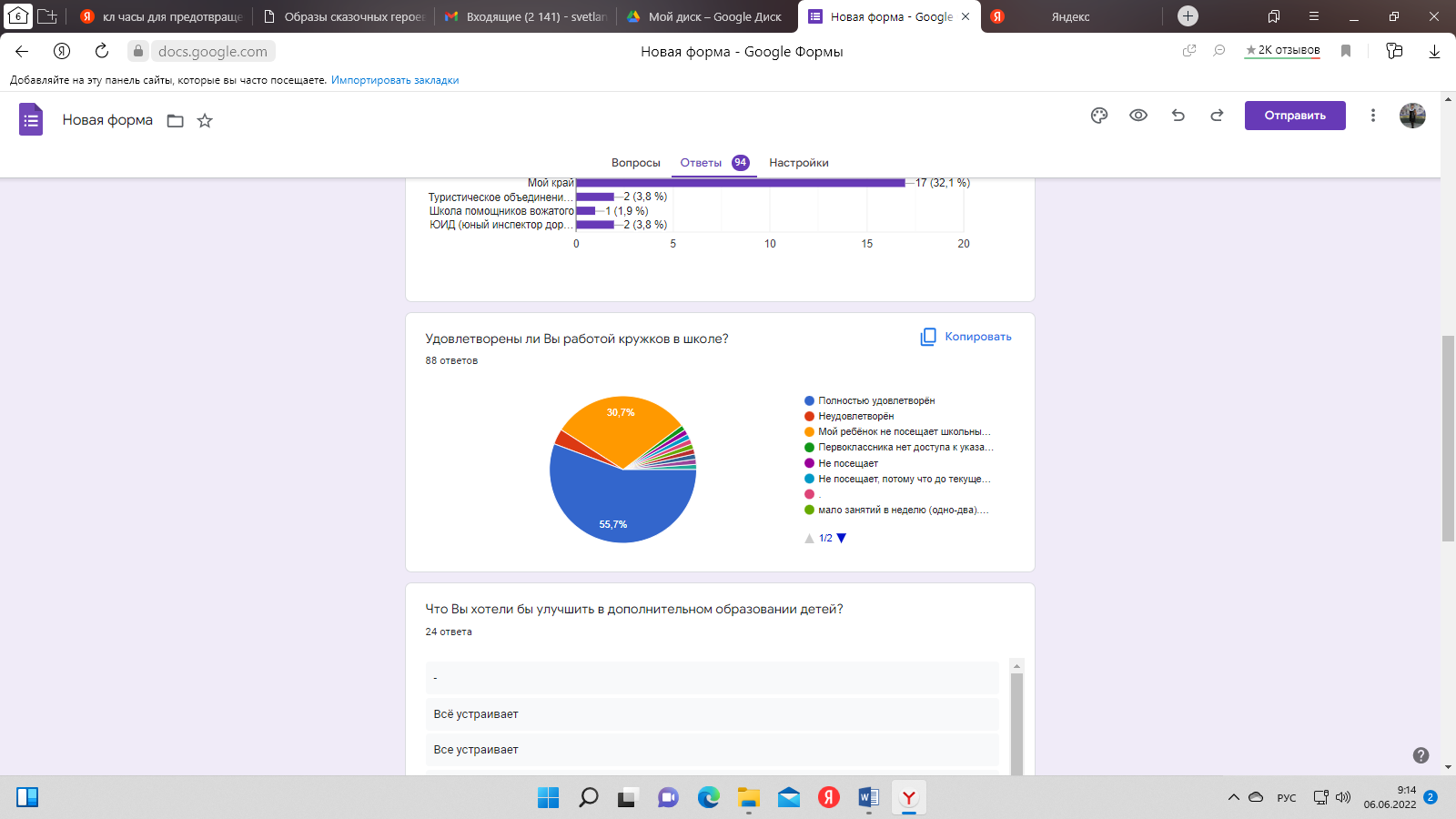 Модуль «Работа с родителями»Количество групповых мероприятий для родителей – собрания, семинары, круглые столы:  Начиная со 3 и 4 четверти, родительские собрания проводились в очном формате всего 2 собрания.  Продолжены консультации в онлайн формате в мессенжерах. Участие родителей в классных и школьных мероприятиях:    Налажена работа всех без исключения всех родительских комитетов, сформирован Совет Родителей, Председатель Совета Родителей Жемчужникова В.И. принимает участие в контрольных мероприятиях по школьному питанию, разрешены споры в отношении школьной формы, по работе электронного дневника, календарного учебного плана, реализации программы изобразительного искусства, об использовании мобильной связи в школе, работе учителей истории, физической культуры. Активно работает чат Совета родителей, оперативно решаются вопросы.Проводятся  индивидуальные консультаций для родителей, школьной социально-психологической службой,   организация работы по запросу родителей или классных руководителей. Работает школьная медиация, рассмотрены 4 случая за год.Модуль «Самоуправление», «Детские общественные объединения».Главным органом  данного  уровня  самоуправления  является  Совет  обучающихся,  который  состоит  из  лидеров  всех  секторов управления. Работа Совета обучающихся контролируется педагогом – организатором Макаровой Ю.В. Заседания Совета обучающихся проходят еженедельно по пятницам в 15.00. Совет обучающихся принимал участие в  рассмотрении  следующих вопросов  работы школы:- организация учебного процесса по кабинетам  - питание в ОО, - проведение общешкольных мероприятийЧлены школьного самоуправления осуществляли контроль по выполнению Устава школы,  правил поведения в ОО для учащихся.   Школьное самоуправление находится в тесной связи с детскими общественными объединениями.Количество учеников класса, которые являются членами детских общественных объединений:-          30  человек участники волонтерского отряда школы «Грани добра»:-	 7 человек юнармейский отряд «Юнармия»-	21 человек входит в отряд  ЮИД.	Мероприятия в которых приняли участие Совет обучающихся совместно отрядом волонтёров «Грани добра»:рейды «Соответствует ли твой внешний вид – внешнему виду школьника», 2 рейдавыявление  обучающихся,  опаздывающих на первые уроки; (2 рейда)Участие в соцактивностях: к Дню учителя, к Дню защитника Отечества, к Дню матери, организация праздника «8 Марта».организация  выступлений агитбригады «Мы - за здоровый образ жизни»;Всероссийской акции «Крымская Весна»организация школьных спортивных соревнований (по классам);выпуск школьной газетыпроведение КТД «День самоуправления»;Организация мероприятий ко Дню Победы – фестиваль Краски Великой Победы.Участие в муниципальной военизированной эстафете «Искра».организация помощи бездомным животным, посещение с подарками Добродеи.	Совет старшеклассников совместно со школьным  волонтерским отрядом «Грани добра» организовали акции:-	«Своих не бросаем» сбор медикаментов и продуктов для детей Донбасса и военнослужащих участвующих в спецоперации на Донбассе  (2 отправки гуманитарного груза.)-	 акция «Добрые крышечки»- «Посылка солдату» сбор гуманитарной помощи участникам специальной военной операции на Украине.Модуль «Профориентация».Координатор деятельности по профориентационной работы является  заместитель директора по воспитательной работе;- выполняющие рекомендации координатора: классный руководитель, учителя начальных классов, учителя предпрофильной подготовки, учителя - предметники, библиотекарь в образовательной организации, социальный педагог, психолог, медицинский работник.Профориентационная работа начинается с начальной школы, проводятся уроки знакомств с профессиями, которыми владеют родители учеников, проходят презентация наиболее  востребованных профессий. Разработан план профориентационных мероприятий (классные часы, занятия по внеурочной деятельности, родительские собрания, семинары для педагогических работников), направленных на знакомство участников образовательного процесса с профессиями и специальностями, направлениями подготовки, наиболее востребованными, перспективными и приоритетными в экономике автономного округа. Проводятся Открытые онлайн-уроки «Проектория», направленные на раннюю профориентацию обучающихся по образовательным программам основного общего образования. Организовано участие обучающихся в Региональном чемпионате «Молодые профессионалы» в возрастной категории Юниоры (16 лет и моложе), регионального чемпионата «Абилимпикс» (14-17 лет). Организовано знакомство обучающихся с представленными компетенциями на площадках региональных чемпионатов WorldSkills, Абилимпикс Проведены экскурсии на промышленные предприятия:Научно-технический полигон ПАО «Лукойл»Белоярское управление аварийно-восстановительных работ ООО «Газпром трансгаз Югорск»БУПО ХМАО-Югры «Белоярский политехнический колледж».Организовано участие обучающихся 8-11-х классов в профориентационных мероприятиях:•	Презентация университета•	Работа консультационного пункта по вопросам поступления.•	Ярмарка образовательных программ•	Презентация внеучебной работы Югорского государственного университетаСтепень готовности к профессиональному выбору и осознанному планированию своего профессионального будущего	-  высокая, массовая.Модуль «Ключевые общешкольные дела».   Ключевые дела – это главные традиционные общешкольные дела, в которых принимает участие большая часть школьников и которые обязательно планируются, готовятся, проводятся и анализируются совместно педагогами и детьми. Общешкольные ключевые дела вносят в жизнь нашей школы определенный ритм, организационную упорядоченность и тем самым создают важные структурные образования воспитательной системы, каждая из которых решает свои специфические задачи. Ключевые дела способствуют:	- формированию коллективных привычек;	 появлению традиций и навыков, которые проявляются в повседневной жизни;	- более эффективному планированию классным руководителем воспитательной работы с классом;	 - развитию межвозрастных связей, когда старшие ребята в совместной деятельности с младшими передают им свой опыт;	- выдвижению в процессе проведения общешкольных дел на первый план таких личностных качеств, как сотрудничество, взаимопомощь, желание хорошо сделать общее дело.	-развитие индивидуальных способностей детей.	-КТД создают ситуацию успеха для всех, радость человеческого общения в процессе подготовки и проведения, удовольствие от хорошо сделанной работы, осознание себя частью большого коллектива.В этом году были проведены дополнительные мероприятия в период с 09.03.2022 по 12.05.2022г, в связи со специальной военной операцией на Украине с целью формирования патриотического отношения к культурному наследию России.Модуль Школьные медиа   С этого года наиболее четко прослеживается участие школьников в освещении событий класса или школы на информационных ресурсах школы, личных блогах на страничках соцсетей. Наиболее активно работает группа школы в сети ВКонтакт https://vk.com/public196154193С этого года работает школа юных блогеров, где рассматриваются следующие вопросы- Правила безопасного поведения в интернетпространстве- Как правильно разместить пост в социальных группах?-Подготовка фото, видео  и коллажей для размещения в группе.-Как привлечь аудиторию?Отмечена высокая  позитивная  медийная  активность школьников.Школьники с удовольствием участвуют во Вероссийских акциях, конкурсах и мероприятиях школы медийной направленности.	Все классные коллективы школы стали участниками видео поздравлений онлайн 	- к Дню учителей             -  Дню отца, онлайн – челлендж видеопоздравлений.	- Дню матери «Крылья матери»            - дню народного единства	- Поздравление к 23 февраля юношей	- Поздравление 8 Марта одноклассниц, мам, учителей           - Дни единых действий (Охват – 132 учащихся)	- информация о мероприятиях проведенных в классах, также выкладывается силами медиа служб классов и школы в сеть Интернет. Мероприятия, приуроченные к празднованию Дня народного единства 2021 года	Модуль «Организация предметно-эстетической среды» (вариативный)	В каждом классе  и на каждом этаже школы существуют стенды, в которых возможны  сменные экспозиций,	широко используется технология  событийного дизайна (День осени, День учителя, Новый год, День Победы, Окна победы и т.д. ) 	Размещение различной информации на стендах позволяет акцентировать  внимания школьников посредством элементов предметно-эстетической среды (стенды, плакаты) на важных для воспитания ценностях школы, ее традициях, правилах	Созданная атмосфера психологической комфортной среды, способствует позитивному восприятию школы ребенком	        Всю профилактическую работу в школе координирует Совет профилактики. Один раз в месяц проходит заседание Совета, ведутся протоколы, обсуждаются проблемы поведения, успеваемости обучающихся, профилактика дисциплинарных и других нарушений успеваемости обучающихся, беседы с родителями. За год  прошло 6 заседаний: 23.09.2021г, 25.10.2021, 23.12.2021, 10.03.2022г, 25.04.2022г, 28.05.2022. Поставлены на внутришкольный учёт 3 обучающихся, снят – 2.Профилактическая работа по половому воспитанию: проведены 2 встречи с врачом - гинекологом (девочки) 8,9 классы, инспектором ОДН по теме «Половая неприкосновенность» – 9-11 классы. «Профилактика наркомании, незаконного оборота психоактивных веществ» 8-11кл, 3 встречи с инспектором ОДН.Проведено 11 встреч с инспектором ГИБДД: 1-8 класс. Службой медиации рассмотрено – 4 случая. Проведено Социально – психологическое тестирование:I. Установлено:а) Общее число обучающихся в образовательной организации:всего в возрасте от 13 лет и старше 122, из них:в возрасте от 13 до 14 лет 32;в возрасте от 15 лет и старше 90.б) Общее число обучающихся, участвовавших в тестировании:всего в возрасте от 13 лет и старше 122, из них:в возрасте от 13 до 14 лет 32;в возрасте от 15 лет и старше 90.в) общее число обучающихся, не прошедших тестированиевсего 0.II.  Из общего количества 122 полученных результатов 2 (1,6 %) человек могут быть отнесены к группе риска (ГР) по употреблению наркотических средств и психотропных веществ и нуждающихся в профилактическом осмотре с целью уточнения ситуации по немедицинскому потреблению наркотических средств и психотропных веществ.Информация об адаптации учащихся 1-х, 5-х, 10-х классов в 2021 - 2022 учебном году в СОШ №4 г. БелоярскийТаблица 1Таблица 2Таблица 3Работа педагога – психолога за 2021-2022 учебный год:ОБЩЕЕ КОЛИЧЕСТВО ИНДИВИДУАЛЬНЫХ ОБСЛЕДОВАНИЙ -32 ОБЩЕЕ КОЛИЧЕСТВО ИНДИВИДУАЛЬНЫХ КОНСУЛЬТАЦИЙ -124КОЛИЧЕСТВО ИНДИВИДУАЛЬНЫХ ЗАНЯТИЙ (кол-во детей/ занятий)-16/530КОЛИЧЕСТВО ГРУППОВЫХ ОБСЛЕДОВАНИЙ/       - 41/7ВИДЫ ДИАГНОСТИКИ.1. Готовность 1-х кл.2. Уровень тревожности3. Самооценка психических состояний4. Социально-психологическое тестирование5. Адаптация6. Социометрия7. Готовность 4х классовОБЩЕЕ КОЛИЧЕСТВО ОБСЛЕДОВАННЫХ ПРИ ГРУППОВОЙ ДИАГНОСТИКЕ - 418ГРУППОВАЯ КОР.-РАЗВ. РАБОТА (КОЛИЧЕСТВО ГРУПП/ УЧАСТНИКОВ/ КОЛИЧЕСТВО  ГРУППОВЫХ ЗАНЯТИЙ) – 9/190/58ОБЩЕЕ КОЛИЧЕСТВО ПРОСВЕТИТЕЛЬСКИХ, ПРОФИЛАКТИЧЕСКИХ МЕРОПРИЯТИЙ/ КОЛИЧЕСТВО УЧАСТНИКОВ – 36/865Анализ удовлетворенности участников образовательных отношений качеством воспитательной деятельности       Для изучения мнения родителей и учащихся о качестве воспитательной деятельности ежегодно проводится анкетирование. По результатам анкетирования выявлено, что в среднем 94% участников образовательных отношений выразили удовлетворенность качеством воспитательной деятельности. Таким образом, исходя из обработки опроса, мы получили достаточно высокие показатели удовлетворенности по всем предложенным показателям, что позволяет сделать вывод о том, что большинство участников образовательных отношений удовлетворены воспитательной деятельностью школы.Также необходимо отметить те стороны организации воспитательной деятельности, в отношении которых следует усилить работу, а именно:ориентация педагогов на личные достижения ребенка;вовлечение большего количества учащихся в воспитательные мероприятия школы;организацию взаимодействия педагога с родителями;Результативность участияв различных конкурсах, фестивалях, семинарах  обучающихся  школыСамоанализ воспитательной деятельности проводится по следующим направленияма) Оценка результатов воспитательной деятельности: численность / доля детей, обучающихся по дополнительным общеобразовательным программам; 366/88%численность / доля обучающихся, вовлеченных в деятельность общественных объединений на базе школы; 94/23%доля обучающихся, вовлеченных в добровольческую (волонтерскую) деятельность; 30/7%доля обучающихся, участвующих в социально значимой деятельности (в реализации социальных проектов, программ и т.п.); 250/60%доля обучающихся, участвовавших в творческих мероприятиях (конкурсах, выставках, смотрах, фестивалях, форумах и т.п.); 304/73%доля детей, в отношении которых прекращена индивидуальная профилактическая работа в течение календарного года, в общей численности детей, нуждающихся в индивидуальной профилактической работе;  1/ 1%отсутствие или снижение числа обучающихся, совершивших правонарушения; динамики нетотсутствие или снижение числа обучающихся, совершивших антиобщественные действия; отсутствие отсутствие или снижение числа обучающихся, не посещающих или систематически пропускающих по неуважительным причинам занятия в учреждении; динами нет (1 человек).численность / доля обучающихся, принявших участие в различных олимпиадах, смотрах, конкурсах, в общей численности учащихся  184/44%численность/удельный вес численности учащихся - победителей и призеров олимпиад, смотров, конкурсов, в общей численности учащихся, в том числе:регионального уровня    12/3%федерального уровня	39/9%международного уровня  0/0привлечение в работу объединения по интересам детей с асоциальным поведениемколичество обучающихся, состоящих на учете в учреждении и (или) в комиссии по делам несовершеннолетних  -    6количество обучающихся, к которым были применены меры дисциплинарного взыскания 0активная деятельность совета обучающихся школы, класса.б) Оценка педагогических условий осуществления воспитательной деятельностичисленность / доля педагогических работников, прошедших за последние 3 года повышение квалификации или профессиональную переподготовку по вопросам осуществления воспитательной деятельности – 11/65%выполнение плана воспитательной работы – 98%разнообразие форм воспитательной работы  +участие родителей (законных представителей) обучающихся в мероприятиях, проводимых в учреждении +участие родителей (законных представителей) несовершеннолетних обучающихся в коллегиальных органах управления учреждением и иных органах, созданных по инициативе родителей (для учителя, воспитателя) +привлечение родителей (законных представителей) несовершеннолетних обучающихся и жителей г. Белоярский к участию во внеурочной и досуговой деятельности, в работе объединений по интересам, в мероприятиях, не предусмотренных образовательной программой +проведение мероприятий, направленных на психолого-педагогическое просвещение родителей (лекций, семинаров, открытых уроков для родителей, групповых тематических консультаций, психолого-педагогических практикумов, мастер-классов по семейному воспитанию и т.д.) +доля родителей (законных представителей) несовершеннолетних обучающихся, положительно оценивающих доброжелательность и вежливость работника (работников) учреждения, от общего числа опрошенных родителей (для учителя, воспитателя) - 99%.     Анализ реализации воспитательной работы в СОШ №4 г. Белоярский осуществлялся на основе Рабочей программы воспитания, Календарного Плана воспитательной работы школы, индивидуальных планов воспитательной работы классных руководителей, плана работы Совета Профилактики и плана работы педагог – психолога,  плана ВШК.Анализ показал, что план воспитательной работы выполняется в полном объеме.Цели и задачи на 2022-2023 учебный год.Цель: увеличить эффективность работы по Рабочей программе воспитания.Задачи:Увеличение  доли детей, обучающихся по дополнительным общеобразовательным программам до 90%.Увеличение доли обучающихся, вовлеченных в деятельность общественных объединений на базе школы до 30%Увеличение доли обучающихся, вовлеченных в добровольческую (волонтерскую) деятельность  до 40%.Увеличение доли обучающихся, участвующих в социально значимой деятельности (в реализации социальных проектов, программ и т.п.) до 65%.Увеличение доли обучающихся, участвовавших в творческих мероприятиях (конкурсах, выставках, смотрах, фестивалях, форумах и т.п.) до 80%Увеличение эффективности профилактической работыУвеличение доли обучающихся, принявших участие в различных олимпиадах, смотрах, конкурсах, в общей численности учащихся  до 50%Привлекать в работу объединения по интересам детей с асоциальным поведениемАктивизировать деятельность Совета обучающихся школы, класса.Увеличение доли удовлетворённости родителей дополнительным образованием.Привлекать родителей (законных представителей) обучающихся для участия в мероприятиях.Проводить мероприятия, направленные на психолого-педагогическое просвещение родителей (лекций, семинаров, открытых уроков для родителей, групповых тематических консультаций, психолого-педагогических практикумов, мастер-классов по семейному воспитанию и т.д.).Направления воспитанияЦелевые ориентирыГражданскоеЗнающий и принимающий свою российскую гражданскую идентичность в поликультурном, многонациональном и многоконфессиональном российском обществе, в современном мировом сообществе.Проявляющий уважение, ценностное отношение к государственным символам России, праздникам, традициям народа России.Понимающий и принимающий свою сопричастность прошлому, настоящему и будущему народа м России, тысячелетней истории российской государственности.Проявляющий готовность к выполнению обязанностей гражданина России, реализации своих гражданских прав и свобод.Ориентированный на участие на основе взаимопонимания и взаимопомощи в разнообразной социально значимой деятельности, в том числе гуманитарной (добровольческие акции, помощь нуждающимся и т.п.).Принимающий участие в жизни класса, школы (в том числе самоуправлении), местного сообщества, родного края.Выражающий неприятие любой дискриминации граждан, проявлений экстремизма, терроризма, коррупции в обществе.ПатриотическоеСознающий свою этнокультурную идентичность, любящий свой народ, его традиции, культуру.Проявляющий уважение, ценностное отношение к историческому и культурному наследию своего и других народов России, символам, праздникам, памятникам, традициям народов, проживающих в родной стране.Сознающий себя патриотом своего народа и народа России в целом, свою общероссийскую культурную идентичность.Проявляющий интерес к познанию родного языка, истории, культуры своего народа, своего края, других народов России. Знающий и уважающий боевые подвиги и трудовые достижения своих земляков, жителей своего края, народа России, героев и защитников Отечества в прошлом и современности.Знающий и уважающий достижения нашей общей Родины – России в науке, искусстве, спорте, технологиях.Духовно-нравственноеЗнающий и уважающий основы духовно-нравственной культуры своего народа, других народов России.Выражающий готовность оценивать свое поведение и поступки, поведение и поступки других людей с позиций традиционных российских духовно-нравственных, социокультурных ценностей и норм с учетом осознания последствий поступков.Ориентированный на традиционные духовные ценности и моральные нормы народов России, российского общества в ситуациях нравственного выбора.Выражающий неприятие аморальных, асоциальных поступков, поведения, противоречащих традиционным в России духовно-нравственным ценностям и нормам.Сознающий свою свободу и ответственность личности в условиях индивидуального и общественного пространства.Понимающий ценность межрелигиозного, межнационального согласия людей, граждан, народов в России, умеющий общаться с людьми разных народов, вероисповеданий.Выражающий уважительное отношение к религиозным традициям и ценностям народов России, религиозным чувствам сограждан.Проявляющий уважение к старшим, к российским традиционным семейным ценностям, институту брака как союзу мужчины и женщины для создания семьи, рождения и воспитания детей.Проявляющий нравственные и эстетические чувства к родному языку, русскому языку и литературе как части духовной культуры своего народа, российского общества, устойчивый интерес к чтению. ЭстетическоеПроявляющий восприимчивость к разным видам искусства, понимание его эмоционального воздействия, влияния на душевное состояние и поведение людей.Знающий и уважающий художественное творчество своего и других народов, понимающий его значение в культуре.Сознающий значение художественной культуры как средства коммуникации и самовыражения в современном обществе, значение нравственных норм, ценностей, традиций в искусстве.Выражающий понимание ценности отечественного и мирового художественного наследия, роли народных традиций и народного творчества в искусстве.Ориентированный на самовыражение в разных видах искусства, художественном творчестве.Физическое Понимающий ценность жизни, здоровья и безопасности человека в обществе, значение личных усилий человека в сохранении здоровья своего и других людей.Выражающий установку на здоровый образ жизни (здоровое питание, соблюдение гигиенических правил, сбалансированный режим занятий и отдыха, регулярная физическая активность).Проявляющий неприятие вредных привычек (курение, употребление алкоголя, наркотиков, игровая и иные формы зависимостей), понимание их последствий, вреда для физического и психического здоровья.Знающий и соблюдающий правила безопасности, в том числе безопасного поведения в информационной, интернет-среде.Способный адаптироваться к стрессовым ситуациям, меняющимся социальным, информационным и природным условиям, в том числе осмысляя собственный опыт. Умеющий осознавать эмоциональное состояние своё и других людей, стремящийся управлять собственным эмоциональным состоянием.Обладающий первоначальными навыками рефлексии физического состояния своего и других людей, готовый оказывать первую помощь себе и другим людям.ТрудовоеУважающий труд, результаты трудовой деятельности своей и других людей.Выражающий готовность к участию в решении практических трудовых дел, задач (в семье, школе, своей местности) технологической и социальной направленности, способный инициировать, планировать и выполнять такого рода деятельность.Проявляющий интерес к практическому изучению профессий и труда различного рода на основе изучаемых предметных знаний.Сознающий важность обучения труду, накопления навыков трудовой деятельности на протяжении жизни для успешной профессиональной самореализации в обществе.Понимающий необходимость человека адаптироваться в профессиональной среде в условиях современного технологического развития, выражающий готовность к такой адаптации.Понимающий необходимость осознанного выбора и построения индивидуальной траектории образования и жизненных планов получения профессии, трудовой деятельности с учетом личных и общественных интересов и потребностей.ЭкологическоеОриентированный на применение знаний естественных и социальных наук для решения задач в области охраны окружающей среды, планирования своих поступков и оценки их возможных последствий для окружающей среды.Понимающий глобальный характер экологических проблем, путей их решения, значение экологической культуры в современном мире.Выражающий неприятие действий, приносящих вред природе, окружающей среде.Сознающий свою ответственность как гражданина и потребителя в условиях взаимосвязи природной, технологической и социальной сред.Выражающий готовность к участию в практической деятельности экологической, природоохранной направленности.Познавательное Выражающий познавательные интересы в разных предметных областях с учетом индивидуальных способностей, достижений.Ориентированный в деятельности на систему научных представлений о закономерностях развития человека, природы и общества, взаимосвязях человека с природной и социальной средой.Развивающий личные навыки использования различных средств познания, накопления знаний о мире (языковая, читательская культура, деятельность в информационной, цифровой среде).Демонстрирующий навыки наблюдений, накопления фактов, осмысления опыта в естественнонаучной и гуманитарной областях познания, навыки исследовательской деятельности.Классные руководители9 челПедагоги - психологи2 челСоциальный педагог1 челСоветник директора по воспитанию0 челЗаместитель директора по воспитательной работе1 челПедагог - дефектолог1 челПедагог - организатор1 челПедагог – организатор ОБЖ1 челЛогопед1 челКлассное руководство (инвариантный)Всего классных коллективов178 начальное звено5 (5-8 классы)4 (9-11 классы)Психологический климат в школеа) Комфортный;б) неустойчивый;в) некомфортный Комфортный Наличие буллинга в классаха) Явление отсутствует;б) единичное явление;в) постоянное явление Явление отсутствуетКоличество мероприятий В общей сложности проведено 9 классных мероприятий по образовательным событиям года Еженедельно проводились часы общения, по различным темам  знаменательных дат страны (35 часов общения за год в каждом классе)Каждый классный коллектив включался в общероссийские патриотические акции и окружные социальные активности. Особенной активностью отличился 1Б, 2А, 2Б, 3А,4Б классы.Взаимодействие с педагогами -предметникамиКонсультации с педагогами, которые направлены на формирование единства мнений и требований, предупреждение и разрешение конфликтов между учителями и учениками (постоянно)Привлечение педагогов к участию в тематических родительских собраниях класса, по вопросам успеваемости и дисциплины ( по мере надобности)Привлечение педагогов к организации участия школьников в олимпиадах, конкурсах и иных мероприятиях, в том числе рейтинговых (постоянно)Участие в педсоветах.Название курсаНаправлениеКлассШахматы/ Финансовая грамотностьобщеинтеллектуальное1-4Социокультурные истокиДуховно-нравственное1-4Французский языкобщеинтеллектуальное6-7Китайский языкобщеинтеллектуальное6-7Индивидуальные консультации по английскому языкуобщеинтеллектуальное11Избранные вопросы математикиобщеинтеллектуальное11АЦифровая грамотностьобщеинтеллектуальное5-9Информационные технологииобщеинтеллектуальное10-11Практическая и экпериментальная физикаобщеинтеллектуальное10РитмикаСпортивно - оздоровительное1-5Шахматыобщеинтеллектуальное5-9Функциональная грамотностьобщеинтеллектуальное8-9Основы финансовой грамотностиобщеинтеллектуальное10А, 11БИндивидуальные консультации по английскому языкуобщеинтеллектуальное11АНаправление  внеурочной деятельностиМероприятияспортивно – оздоровительное подвижные игры на переменах, ежедневная физическая зарядка, прогулки на свежем воздухе, закаливание, проветривание помещений, влажная уборка. Спортивные соревнования по классам  «В здоровом теле – здоровый дух». Работа объединения «Баскетбол».Профилактические акции, сотрудничество с ОДН г. Белоярский по профилактике употребления ПАВ.духовно – нравственное Конкурс стихотворений и прозы «Тебе, учитель посвящается». Встреча со священником Владимиром 13.10 и 15.10социальное Профилактические акции по предупреждению ДТП, сотрудничество с ГИБДД г. Белоярский. Акция «День урожая», «Добра почта», «Посылка солдату», «Письмо солдату».Работа в объединении дополнительного образования «ЮИД», отряда Юнармии, волонтёрского движения «Грани добра».Работа объединения «Мой край», «Школа помощников вожатого».Работа лагеря с дневным пребыванием детей: с 01.11.2021г по 06. 11.2021 года - дистанционно (27 человек), с 28.03.2022 по 01.04.2022 – очно  (40 человек), с 01.06.2022-28.06.2022 – очно (47 человек), с 01.07.2022 – 29.07.2022г – очно (13 человек).интеллектуальное Работа объединений «Авиамоделирование», «Экознайка», «Биоквантум», «3Dпрототипирование»общекультурное Занятия в танцевально – театральной студии «Куб»Конкурсы  рисунков  Конкурс поделок «Артошибана»№п/пФИО руководителяНаправленностьНаименование объединенийОхват учащихся1Долгополова И.Б.художественнаяУмелые ручки262Иванова М.А.художественнаяХудожественное чтение253Захарченко О.А.художественнаяУмелые ручки324Родионова С.М.художественнаяУмелые ручки295Половникова Н.М.художественнаяХудожественное чтение256Яркинова О.В.Туристко - краеведческаяМой край	317Сергиевская Л.П.Туристко - краеведческаяМой край	288Абалмасова А.А. Социально – гуманитарная ЮИД (юный инспектор дорожного движения)209Сулейманов А.Ф.естественнонаучнаяБиоквантум (6 класс)2610Черепанова Н.В.естественнонаучнаяЭкознайка (7 класс)1911Сысоев И.В.техническаяХайтек технологии«Графком»(8класс)2612Авдеева Д.А.Физкультурно  спортивнаяБаскетбол (8-11 класс)2513 Назаренко В.Л.техническаяАвиамоделирование2514Назаренко В.Л.Туристко - краеведческаяТуристическое объединение «Азимут»2514Назаренко В.Л.художественнаяФотоклуб «Объектив»1315Макарова Ю.В.художественнаяТеатрально – танцевальная студия «Куб»2516Макарова Ю.В.Социально – гуманитарнаяШкола помощников вожатого2517Авдеева Д.А.Физкультурно  спортивнаяШахматный клуб «Шах и мат» (10кл)10-1517Авдеева Д.А.Физкультурно  спортивнаяШахматный клуб «Шах и мат»  (11Акл)10-1517Авдеева Д.А.Физкультурно  спортивнаяШахматный клуб «Шах и мат»  (11Бкл)10-1518Сулейманов Артур Фаильевичтехническая3D моделирование и прототипирование20(10-11 класс)19Макаров Вячеслав ВладимировичтехническаяЮный механик20(6-8 класс)20Плетнева Ольга НиколаевнатехническаяМобильная робототехника20(5-9 класс)21Плетнева Ольга НиколаевнатехническаяМультимедиа и IT технологии20(3-4 класс)22Плетнева Ольга НиколаевнатехническаяЗанимательный компьютер20(1-2 класс)Дела, события, мероприятиявремя проведенияОхват, исполнениеПраздник «День Знаний»Тожественная линейкаУрок ОБЖ1 сентября100%День солидарности в борьбе с терроризмом - классные часы- линейка Памяти03.09 – 07.09классные руководители, библиотекарь100%Посвящение в первоклассники и юные пешеходикисентябрьПедагог – организатор, классные руководители1А и 1Б классы, инспектор ГИБДД.Спортивный праздник «На волне здоровья»сентябрь, майУчитель физкультуры волонтерский отряд «Грани добра», 100%Конкурс поделок из природного и бросового материала. Артошибана.октябрь Педагог - организаторВеселые каникулыРабота лагеря «Четвёртый элемент»ноябрь, январь, март, июньучитель физической культуры, волонтерский отряд «Грани добра», помощники вожатого, начальник лагеряИгровые переменысентябрь – майучитель физической культуры, волонтерский  отряд «Грани добра»Акция «Безопасная дорога»сентябрьЗДВРПрофилактические мероприятия: «Внимание – дети!»сентябрь – майучитель       ОБЖ, отряд ЮИД, инспектор ГИБДДВидеолекторий «Азбука безопасности»сентябрь – майШкольный медиацентрНеделя безопасности дорожного движения - Классные часы, беседы о поведении на дороге, в транспорте- Встречи с инспектором ОГИБДД ОМВД России по Бобровскому району- Игра для младших школьников «У дороги шутки плохи»сентябрь, апрельклассные руководители, педагог - оргаизатор ОБЖ, инспектор ГИБДД, отряд ЮИД, волонтерский отряд «Грани добра»«Дорожный патруль безопасности»один раз в месяцЗДВР, отряд ЮИД Акция «Осень без дыма!»ноябрьЗДВР, классные руководителиБеседы, лекции, встречи по профилактике ЗОЖ. Разговор о правильном питании.сентябрь – майсоциальный педагог классные руководители, библиотекарьЦикл бесед и инструктаж о поведении в ЧС, ППБ, ТБ дома и в школесентябрь – майклассные  руководители, преподаватель – организатор ОБЖВсероссийский урок безопасности школьников в сети Интернет октябрь учителя информатики, кл. руководители День народного единства4.11ЗДВР, классные руководителиДень материноябрьЗДВР, классные руководители, библиотекарьАкция «Зимующие птицы»1-20.11ЗДВР, классные руководителиДень Волонтёра5.12ЗДВР, День Героев России и День неизвестного солдатадекабрьюнармейский отрядНовогодний праздник27.12ЗДВР, педагог - организаторДень Защитника Отечества20.02ЗДВР, юнармейский отрядМеждународный женский день6.03классные руководителиАкция «День леса»15-21.03Учитель ОБЖ, юнармейский отряд, «Экознайка» Декадник, посвященный Дню птиц22-31.03ЗДВР, классные руководителиПриродоохранная акция «Цвети, Земля!»Март-октябрьЗДВР, классные руководители, объединение «Экознайка»Единый классный час – «Космос – это мы. Гагаринский урок»апрельклассные руководители, библиотекарьФестиваль «Краски Великой Победы»Апрель - майЗДВР, Педагог – организатор, классные руководителиАкция «Георгиевская ленточка»майволонтерский отряд «Грани добра», библиотекарьТоржественный митинг, посвященный Дню Победы09 маязаместитель директора по ВР, юнармейский отряд «Бессмертный полк» 09 маязаместитель директора по ВР, юнармейский отряд Праздник «Последний звонок»Торжественная линейкаКлассные часы «Вот и стали мы на год взрослее»23 мая30 маяЗДВР, классные руководители, педагог - организаторДень защиты детей1.06Начальник лагеря. 47 детейДень России11.06Начальник лагеря. 47 детейДень памяти и скорби22.06Начальник лагеря. 47 детейРабота лагеря с дневным пребыванием «Четвёртый элемент»июньНачальник лагеря. 47 детейМероприятиеОхватУрок "Братство славянских народов"	385Эфир "Взрослый разговор о мире"189Родительское собрание164Урок "Гибридные войны"	66Лекция "Фейковые новости"	202Урок "Герои нашего времени"	398Урок добровольчества	109Урок "Крымская весна408Неделя мероприятий и дней единых действий, 
приуроченных к годовщине воссоединения Крыма,
Севастополя и России408"Всероссийский онлайн урок "Русская Весна"	408День школьных театров278Уроки серии "Герой нашего времени"417День "Больших перемен"40Урок «Герои нашего времени. Алексей Панкратов»40Урок «Антироссийские экономические санкции и их влияние на отечественную экономику»	40Урок "Информационные технологии. Вклад России в сферу ИТ. Отечественные разработки"40Открытый урок, посвященный Всероссийскому дню театра40Уроки "Государственные цифровые системы"40Урок  «Литературный дуэт»58Всероссийский онлайн-урок 
«Детская и подростковая литература» 415Внеклассное мероприятие на тему "Ценности и героизм"66Открытый онлайн-урок «История космонавтики»324Всероссийское онлайн родительское собрание «Культурное наследие»	132Единый урок,
посвященный Дню памяти о геноциде советского народа нацистами и их пособниками в годы Великой Отечественной войны 19.04.2022 г.92Всероссийский онлайн-урок 160 лет со Дня Рождения 
П.А. Столыпина, русского государственного деятеля399Урок «О военных врачах»139Всероссийский урок «О спорт, ты - мир!» в поддержку спортсменов Российской Федерации, паралимпийцев415Уроки о войне201Всероссийский урок мужества, приуроченный к Дню торжественной церемонии награждения лауреатов Всероссийской общественно-государственной инициативы «Горячее сердце».415Урок «О военных корреспондентах»199Всероссийский онлайн-урок 
«День Победы»414Открытый урок «Урок Арктики»139Открытый урок «Великая многообразная культура России» в рамках реализации Года культурного наследия народов России»415№Наименование мероприятияОбщее количество участниковфлэшмоб видеороликов ко Дню народного единства «Вместе к новым Победам»11флешмоб «ВкусоИдентичность»3"НАЦчеллендж"23ВозрастОбщее количество обучающихсяКоличество обучающихся, прошедших тестированиеКоличество обучающихся, прошедших тестированиеКоличество обучающихся, прошедших тестированиеКоличество обучающихся, прошедших тестированиеВозрастОбщее количество обучающихсяКоличество обучающихся, прошедших тестированиеРискВсего%от 13 до 14 лет3232явный латентный1110,8%9%15 лет и старше9090явный латентный1190,8%15%Всего122122явный латентный2301,6%24%Всего122122Всего ГР (явный риск) 21,6%Классы1а1бВсегоКоличество/ доля учащихся, у которых не наблюдаются адаптационные трудности252449Количество/ доля учащихся, у которых наблюдаются адаптационные трудности000Количество/ доля учащихся, дезадаптированных к обучению на уровне начального общего образования011Всего учащихся252449Классы5а5бВсегоКоличество/ доля учащихся, хорошо адаптировавшихся к обучению в среднем звене261844Количество/ доля учащихся, у которых наблюдаются адаптационные трудности000Количество/ доля учащихся дезадаптированных к обучению на уровне основного общего образования000Всего учащихся261844Классы10аВсегоКоличество/ доля учащихся, успешно адаптировавшихся к обучению на уровне среднего общего образования2424Количество/ доля учащихся, у которых наблюдаются адаптационные трудности00Количество/ доля учащихся, дезадаптированных к обучению на уровне среднего общего образования00Всего учащихся2424КонкурсРезультатМуниципальный этапКонкурс ко Дню Белоярского района в номинации «Проза»3 место Половников ИванКонкурс «Тебе учитель посвящается»1 место Григорян К3 место Андриенко Савелий2 место Пилипенку Семён1 место Собко Дарья1 место Швиденко Алексей1 место Маслов АлександрГТО в День отца3 участника (3 учащихся; 1А кл и 2Б)Соревнования по мини - футболу3 место общекомандноеВесёлые старты среди 1-3 классов2 местоСоревнования по лёгкой атлетике среди 3-4 кл3 местоКросс нации2 место Карпов Тимофей3 место Юхно Влад3 место Сафин Даниэль3 место Коломиец АлинаБаскетболПрезидентские состязания в зачёт Президентских спортивных игр7-11.12.20213 место20 смотр – конкурс «Зимняя сказка – 2021»Номинация «Всегда в тренде»Молодёжный фестиваль КВН, 18.12.2021участникиПервенство ДЮСШ г. Белоярский по классическим шахматамКравчук Анна, 3 местоНагиева Севинч Васиф кызы,3 местоГида Сергей Владимирович, 3 местоРок фестиваль "Центр тяжести" г. Белоярский;Лысок Никита, 1 местоПервенство по вольной борьбе, декабрь 2021Канипов Сулейман, 3 местоПервопроходцы Белоярского района, 9.12.20214 место, 7 а классВоенно-патриотический фестиваль "Эхо войны", Стихотворение "Блокадный кот"Половникова Анна 4Б, 3местоВоенно-патриотический фестиваль "Эхо войны, Стихотворение "Рожденным 22 июня 41 года…"Половников Иван, участиеМуниципальный конкурс творческих и проектных работ обучающихся, изучающих курсы "Социальные истоки", "Основы религиозных культур и светской этики" и "Основы духовно-нравственной культуры", Сочинение "Есть в России уголок, милый сердцу городок. Белоярский - город- друг"Хрушков Георгий, победительМуниципальный конкурс творческих и проектных работ обучающихся, изучающих курсы "Социальные истоки", "Основы религиозных культур и светской этики" и "Основы духовно-нравственной культуры", Рисунок ""Есть в России уголок, милый сердцу городок"Пупынина Николина, участникВоенно-патриотический фестиваль "Эхо войны", литературная постановкаучастиеОкружной конкурс творческих работ, посвящённый дню защитника Отечества, Защитник будущегоПоловников Иван Григорьевич, Русмиленко Злата Валерьевна участникОкружной конкурс детского рисунка "Радуга Югры", номинация "Легенды, народные традиции, обычаи и обряды народов, населяющих Югру", Гонки на оленьих упряжкахЕлисеева Варвара Максимовна, 2 местоВоенизированная эстафета «Искра»участиеПервенство по пейнтболу среди учащихся образовательных учреждений, посвящённое Международному дню защиты детей2 местоПервенство ДЮСШ по классическим шахматам 14.02.2022 среди 2009-2010 г.р.Кравчук Анна,	2 местоМаркин Илья,	3 местоСоревнования по волейболу среди девушек 2004-2006 г.р. в зачёт Президентских спортивных игр.3 местоСоревнования по волейболу среди учащихся 2004-2006 годов рождения.Апрель,2022 (юноши)3 местооткрытом первенстве ДЮСШ по баскетболуапрель,2022 (девушки)3 местоСоревнования по классическим шахматам среди учащихся 2011-2013 г.р.4 местоСоревнования по волейболу 22.04.2022  (девушки)командное 3 местоПрезидентские спортивные состязания, апрель,20223 место"Читающая семья"Русмиленко Никон Евшин ДанилФедеральный уровеньФедеральный уровеньМеждународный Конкурс проектно-исследовательских работ "Экология, туризм, безопасность профессианализм", ноябрь, 2021 (очно)Таликина Карина, участникНациональный конкурс "Молодые творцы европейского наследия" 11.09.2021Джангулашвили Давид, победительВсероссийская краеведческая онлайн-олимпиада	"Многовековая Югра"	декабрь 2021 г.Юхно Владислав Артурович, 1местоВсероссийский конкурс сочинений 	"Культура России"	октябрь 2021 г.Юхно Владислав Артурович, участиеВсероссийская краеведческая онлайн-олимпиада	"Многовековая Югра"	декабрь 2021 г.Правинцев Матвей Валерьевич, 1местоРысбаев ЭльдарЭрнисбекович, участникДаурцев Кирилл Александрович, 2местоЯковлева Анна Ростиславовна, 1 местоВсероссийский детский творческий конкурс	"Ёжики"	декабрь 2021 г.Орлова Арина Николаевна, 2местоКонкурс рисунков "Расту в ЮГРЕ"Ганжа Степан Шишонкова Анна, участие"Служить Отечеству" конкурс чтецов УМВД ХМАОГанжа Степан, участиеКонкурс видеороликов  "Дорога Жизни"Рысбаева Илона, Шишонкова, Григорьева, Грачева, Десяткова, Спиридонова, участиеВО "Курганснкий государственный университет", конкурс проектно - исследовательских работ "Экология, туризм, безопасность, профессионализм".Таликина Карина, участиеМеждународный молодёжный творческий конкурс видеороликов «Права человека нашими глазами» - 2021, г. Санкт ПетербургТаликина Карина, участиеОнлайн-олимпиада "Безопасные дороги"Ганжа Степан, Позднякова Валерия Александровна, Ковалева Екатерина Павловна - победительЯковлев ИванШутова Алина Федорахин Кирилл, Таликина Анастасия МихайловнаТенигин Артем Андреевич, Канипов Сулейман Алмазович,  Евшин Данил АлександровичГрищенко Дарья Сергеевна- участникиВсероссийский детский творческий  конкурс "Лего БУМ", "Звездные войны"Пилипенку Семен, 1 местоВсероссийский детский творческий  конкурс "Лего БУМ", "Гриферы против алмазника"Карпов Тимофей, 2 местоВсероссийский детский творческий  конкурс "Лего БУМ", "Студия звукозаписи"Жайворонок Александр, 2 местоПроект "Лига Будущего", Проект "Помощь бездомным животным"Шевелева Ольга Андреевна, участиеКонкурс рисунков «Эколята юные защитники природы»Таликина Анастасия, Родионов Матвей, Соловьёв Матвей - участники"Вернисаж незабудок для мамы"2Б, 1 местоАкцииАкцииДень урожая, октябрь 2021г14 обучающихсяВсероссийская акция «Крылья ангела» ко дню матери, Ноябрь 202111 обучающихсяМероприятия, приуроченные к празднованию Дня народного единства 2021 года37 обучающихсяКонкурсе рисунков «Расту в Югре»17 обучающихсяДобрая почта2А,2Б,3АДобрые крышечкиПокорми коняшку4БПомощь животным «Открой своё сердце»Посылка солдатуПисьмо солдату36Гуманитарная помощь ДНР, ЛНР